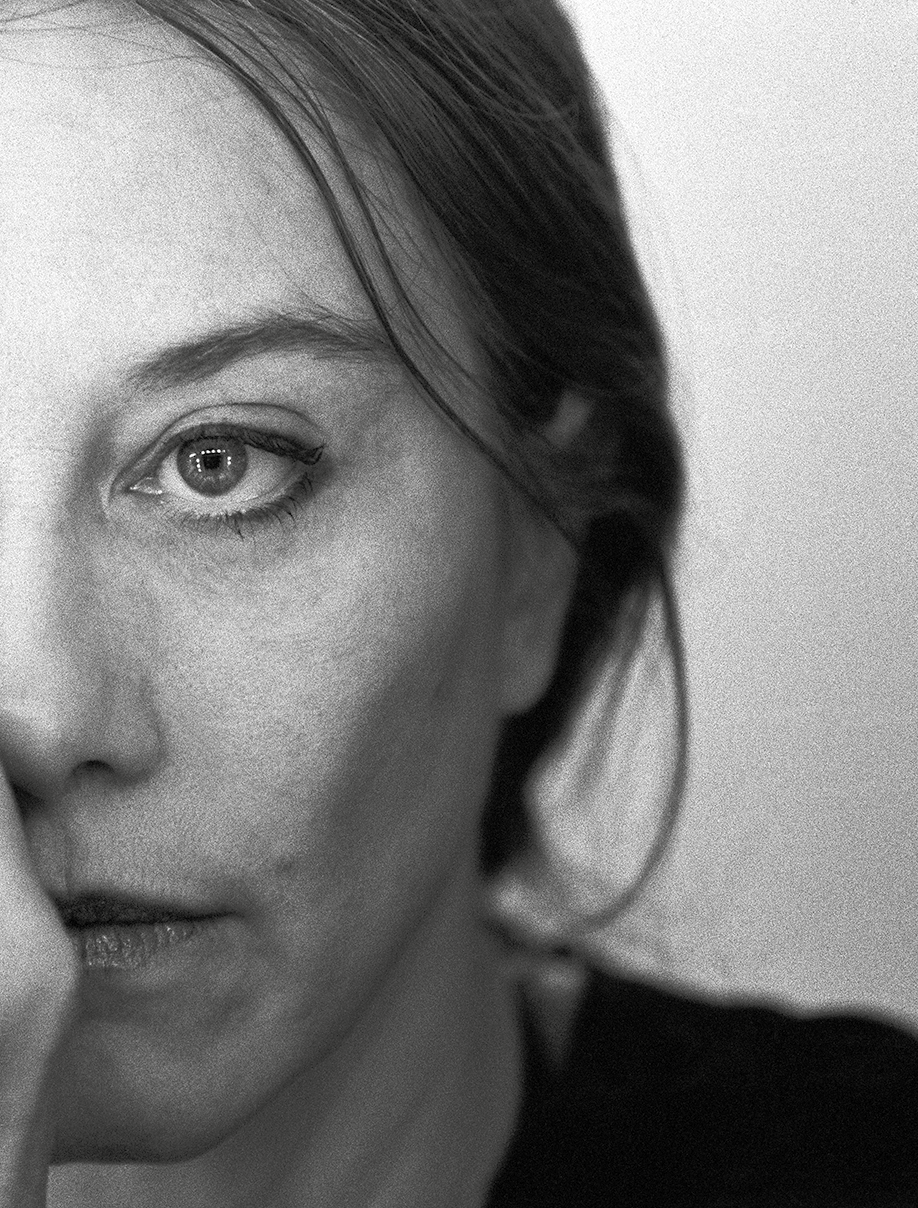 TNS Théâtre National de StrasbourgSaison 16-17PréambuleDiriger un théâtre, c'est mettre en relation les artistes et les publics, c’est organiser la rencontre. La saison qui s'achève a comblé toutes nos espérances : plus de 72 000 entrées dont 11 500 pour L’autre saison. Jamais vous n’étiez venus si nombreux entre nos murs, c'est un formidable encouragement pour cette première saison de mise en œuvre du projet que je me suis engagé à développer au TNS pour les années à venir.Diriger un théâtre, et particulièrement un théâtre national, c'est prendre des risques, s'inscrire dans une création en marche, qui oriente son regard plutôt vers l’avenir que vers le passé. C'est pourquoi nous privilégions les créations, avec vous et les artistes unis dans l'aventure d'un théâtre qui s'invente. Cette saison, neuf des dix-sept spectacles présentés au TNS seront répétés et créés dans nos murs, ce qui signifie que les équipes s'installeront  pour au moins deux semaines à Strasbourg avant la première. Cela signifie aussi que c'est ici que la presse et les professionnels  de tout  le territoire les découvriront ; le TNS comme moteur de la création.Diriger un théâtre, c'est créer un lien durable entre les artistes et les publics, c'est en ce sens que les vingt artistes associés au TNS s'inscrivent dans l'aventure de ce lien. L'an passé, vous  avez fait la connaissance de la plupart d'entre eux, c'est un commencement, ils sont venus et reviendront :Emmanuelle Béart qui incarnait Emmanuelle dans RépétitionAudrey Bonnet qui interprétait… Audrey dans les deux spectacles de Pascal Rambert, Clôture de l'amour et RépétitionNicolas Bouchaud, le Paul Celan du MéridienVincent Dissez nous a accompagnés tout au long de l'année, c'est son visage qui s'affichait sur le programme de saison. Vous le découvrirez en chair et en os sous les traits d'Oreste dans Iphigénie en Tauride et d'Eckart dans BaalValérie Dréville, l'Arkadina de La MouetteClaude Duparfait, le Cotrone des Géants de la montagneVéronique Nordey, la Nawal d'IncendiesLaurent Poitrenaux, le Jan Karski de Yannick HaenelDominique Reymond, la comtesse des Géants de la montagneLaurent Sauvage, le Valmont de Ne me touchez pas et la mère de Fassbinder (entre autres) dans Je suis Fassbinder.Claudine Galea, Marie NDiaye,  Pascal Rambert et Falk Richter sont venus chacun une soirée au TNS pour ouvrir leur bal, nous faire entrer dans leur univers.Vous avez pu découvrir l'écriture de Pascal Rambert au travers des deux spectacles qu'il a lui-même mis en scène, Clôture de l'amour et Répétition.Vous avez pu découvrir aussi l'écriture de Falk Richter à travers Small Town Boy et Je suis Fassbinder.Marie NDiaye  et Claudine Galea écrivent pour  le TNS suite à deux commandes de texte ; les saisons à venir, leurs mots seront donc présents sur nos scènes.Christine Letailleur, pour son  premier  geste  en tant qu'artiste associée, a  mis  en  scène Les Liaisons dangereuses, tandis qu'Anne Théron, auteure et  metteure  en  scène  de Ne me touchez pas, a revisité les figures de Valmont et de Merteuil.Thomas Jolly et Julien Gosselin présentent au Festival d'Avignon deux spectacles qui s'inscriront dans cette saison ; le premier, Le Radeau de la Méduse de Georg Kaiser avec le Groupe 42 de l'École, et le second, une saga de près de douze heures, adaptation du roman fleuve 2666 de Roberto Bolaño.Blandine Savetier s'attaquera à un autre monument de la littérature mondiale : Orhan Pamuk, avec une adaptation de son roman Neige.Lazare, auteur et metteur en scène, créera Sombre Rivière avec son équipe de comédiens et de musiciens.Diriger un théâtre, c'est faire bouger les lignes, imaginer d'autres façons de s'adresser aux publics : en ce sens, la naissance de L'autre saison est un manifeste, la volonté de réinventer les liens entre un théâtre et ceux qui y viennent. Cette première édition éclectique et généreuse  a rassemblé des présentations au public de travaux réalisés par les élèves de l'École, des rencontres avec  des  penseurs,  des  lectures ou mises en espace par de grandes figures du théâtre (Dominique Blanc, Charles Berling, Denis Podalydès, et de nombreux artistes associés...), des Spectacles autrement, des impromptus  (lesdeux magnifiques rencontres avec Edouard Louis et Wajdi Mouawad, par exemple)... Vous avez répondu présent et nous vous espérons, pour ce programme gratuit, ambassadeurs auprès d'autres publics, ouvreurs à votre tour : aidez-nous à élargir le cercle de ceux qui franchissent le parvis du théâtre, car l'un des buts de L'autre saison est aussi d'accueillir de nouveaux spectateurs.Diriger un théâtre, c'est veiller à ce que nos scènes soient le reflet de notre société, de notre histoire. La parité n'est pas un très beau terme en soi, mais ce qu'il contient a une importance certaine. Je me suis engagé à ce qu'à la fin de mon mandat autant d'acteurs que d'actrices se soient produits sur la scène du TNS ; cette première saison a posé la première pierre et nous continuons à porter cette vigilance dans les choix de programmation. D'autre part, un rapport récent de l'INED et l'INSEE (« Trajectoires et origines. Enquête sur la diversité des populations en France ») souligne qu’en France métropolitaine 30 % de la population est issue de l'immigration ou plus ou moins directement d'un mouvement migratoire. Nos scènes ne reflètent pas cette France-là, et là encore il nous appartient de faire bouger les lignes. En  ce sens, le partenariat que nous avons inauguré avec le Maxim Gorki Theater à Berlin (troupe entièrement composée d'acteurs binationaux), qui est venu présenter Small Town Boy de Richter, va perdurer. De façon plus souterraine, en collaboration avec La Colline – théâtre national à Paris et le Centre chorégraphique national de Grenoble et en partenariat avec les fondations Rothschild et SNCF, nous poursuivons le projet intitulé « 1er acte » qui s'adresse à des jeunes gens apprentis comédiens et victimes de discri- mination. Ce programme leur donne un coup de pouce pour intégrer les écoles supérieures d’art dramatique.2	3Diriger un théâtre, c'est, en tant que directeur, être présent, être là avec les publics, porter physiquement le projet. C'est pourquoi, cette première année, j'ai tenu à vous faire partager mon travail de metteur en scène au travers de deux formes différentes :  Je  suis  Fassbinder,  un théâtre de l’immédiateté, entre collage et théâtre total, et Incendies, fable théâtrale dans la plus pure tradition de la tragédie grecque dont Wajdi Mouawad se revendique clairement. En tant qu'acteur, monter sur les planches, dans les deux spectacles de Pascal Rambert et dans Je suis Fassbinder, était aussi un salut que je voulais vous adresser. Une façon d'incarner cette place de directeur. De tout mon être.Diriger un théâtre, c'est organiser et orchestrer d’importants projets d’action artistique avec les publics. C’est la partie immergée de l’iceberg que l'équipe du TNS porte avec passion et courage, comme un engagement de chaque instant.Pour n'en citer que quelques-uns : la « Troupe Avenir » a pris son envol sous la bienveillance de Lazare la saison passée : atelier de pratique artistique à destination de jeunes d’horizons divers de seize à vingt-cinq ans n’ayant jamais fait de théâtre ; c'est la première pierre d'un développement important de l'offre d'ateliers de pratique artistique que nous allons mettre en place dans les années à venir.Dans le prolongement du programme Éducation et Proximité porté en partenariat la saison dernière avec La Comédie de Reims et La Colline, nous  amplifierons  notre travail  de mixité sociale et de rencontres entre des classes de lycées  d’enseignement  général  et des classes de lycées professionnels. Ces rendez-vous inter-lycéens, composés de formes spectaculaires accueillies dans les établissements, de parcours de spectateurs  et de temps de pratique partagés, se dérouleront tout au long de la saison.De même, en préfiguration de la création d’une classe théâtre − et ce grâce au soutien  de l’Académie de Strasbourg −,  un  atelier  de pratique associera trois établissements professionnels d’Illkirch et proposera, sur la base du volontariat, à une quinzaine de jeunes issus de ces établissements, de s’initier au jeu, de découvrir les métiers du théâtre et d'assister à plusieurs spectacles.Diriger un théâtre, c'est veiller à ce qu'une histoire du théâtre s'écrive et évolue par des choix clairs et assumés quant aux missions d’un théâtre public, telle que la primeur donnée aux auteurs d'aujourd'hui. Ma première saison était résolument contemporaine, avec le désir d'affirmer que le théâtre d’aujourd’hui, dans son écriture et dans ses formes, dans sa générosité et dans sa qualité, n’a rien à envier au théâtre classique : d'Incendies  de  Wajdi  Mouawad  à  Je suis Fassbinder de Falk Richter en passant  par Clôture de l'amour de Pascal Rambert... Cette saison et les suivantes creuseront ce sillon et feront confiance à la plume de nos contemporains. Les fondements de l'art du théâtre, ce sont des écrivains qui les posent. Sophocle était un jeune auteur contemporain, Molière et Shakespeare aussi. Si leurs œuvres sont restées, c'est parce que leurs pairs les ont fait circuler. Le TNS prend à bras-le-corps cette question de la recherche et de la responsabilité de faire apparaître les classiques de demain.  En ce sens, deux nouveautés remarquables cette saison : d’une part, la  création  du  Prix des lycéens Bernard-Marie Koltès : ce prix de littérature dramatique contemporaine permettra d’accom-pagner des classes de lycéens d’Alsace vers la lecture de textes de théâtre nouvellement édités et sera décerné  pour  la  première  fois en mars 2017. Et,  d’autre  part,  la  naissance  de Parages, revue du Théâtre National de Strasbourg, dont le premier numéro est dès àprésent disponible. La revue est animée  par  des auteurs, elle prend le temps et l'espace de déployer de la pensée et de l'écriture ; elle a pour objet principal l'imaginaire et l'atelier de l'auteur. Un à deux numéros paraîtront chaque année. Par ailleurs, des textes issus du Comité de lecture du  TNS  seront  présentés  dans  L’autre   saison.Diriger ce théâtre, c'est aussi diriger une école, imaginer comment s'entrelacent les deux missions : celle de montrer les œuvres d'artistes confirmés et celle de préparer la piste d'envol pour ces acteurs, scénographes, régisseurs, dramaturges, metteurs en scène qui incarnent le théâtre à venir. Leur apprentissage est souterrain, secret, mais L’autre saison vous permet d'entrebâiller la porte et d’observer la naissance de leurs premiers gestes.Diriger un théâtre et une école, c'est veiller à placer la transmission au cœur de l'acte théâtral et du lieu. La grande particularité et la grande chance du TNS est d’être le seul théâtre national à porter en son sein une école qui forme à la plupart des métiers du théâtre (ni la Comédie- Française, ni les théâtres de l’Odéon, de Chaillot ou de La Colline n'ont cette mission). Chaque année, cinquante jeunes artistes habitent notre théâtre, en font leur terrain de jeu et d'expérimentation pour le théâtre de demain, bousculent les habitudes, ruent joyeusement dans les brancards sous l'œil attentif et exigeant d'une équipe pédagogique alliant permanents du TNS et grands pédagogues français et étrangers. Cette année, le Groupe 42 finit ses études et part dans le monde en entrant par la grande porte sous la direction de Thomas Jolly : Le Radeau de la Méduse sera créé au Festival d'Avignon 2016 et sera repris à l'Odéon puis au TNS en fin de saison.Diriger un théâtre, c'est veiller à inviter dans les murs à la fois les grands aînés, les « maîtres », mais aussi leurs successeurs, ces jeunes équipes brillantes qui bousculent notre art et le questionnent. Jean-Pierre Vincent, Alain Françon, Anatoli Vassiliev, artisans bien vivants du théâtre, porteurs d'un art en mouvement, côtoieront ainsi les aventures singulières et  très  remarquées  de Sylvain Creuzevault, Thomas Jolly ou Julien Gosselin, figures de proue d'une génération, qui emportent tout sur leur passage.Diriger un théâtre c'est, dans les choix d'une programmation, s'attacher à tracer des lignes de vagabondage que le public pourra emprunter : cette saison fait la part belle aux écritures germaniques et retrace presque  une  histoire  de la littérature dramatique de langue allemande : Goethe avec Iphigénie en Tauride, puis Brecht avec Baal, Georg Kaiser avec Le Radeau de la Méduse, Thomas Bernhard avec Le froid augmente avec la clarté, Heiner Müller avec Médée-Matériau et Botho Strauss avec Le Temps et la Chambre.Diriger un théâtre, c'est donner toute leur place aux acteurs : oui,  les auteurs et les metteurs   en scène sont constitutifs de l'acte et de la représentation théâtrale, mais c'est l'actrice, l'acteur qui enflamment nos cœurs. Valère Novarina dit : « L'acteur n'est pas au centre il est le seul endroit où ça se passe et c’est tout. » Cette saison, les acteurs auront l’occasion de nous emporter loin : des magnifiques incandescences de nos deux Médée − Valérie Dréville et Jean-René Lemoine −, à la belle aventure de Charles Berling et Léonie Simaga, acteurs-metteurs en scène inventant leur désir de Koltès sous nos yeux, sans oublier Laurent Poitrenaux et Clotilde Hesme, passeurs de l'écriture d'Olivier Cadiot, ou cette magnifique troupe d'acteurs palestiniens réunis sous la direction d'Adel Hakim pour Des roses et du jasmin.4	5Diriger un théâtre, c'est créer des ponts : à partir de cette année, le TNS accueillera chaque saison un théâtre français ou étranger dont ilDiriger un théâtre, c'est faire preuve d'ambition et donc solliciter les  équipes administratives  et  techniques,   les   équipes  de  nos ateliersLes	artistes	associésreconnaît la singularité du chemin, un    théâtrefrère, pourrait-on dire, malgré ses différences. Pour inaugurer ce cycle, il m'a semblé important de saluer le travail du Théâtre du Rond-Point dirigé par Jean-Michel Ribes. Ce dernier, artiste protéiforme dont le parcours ne peut être figé, auteur, metteur en scène,  cinéaste,  homme de télévision, a su inventer dans ce lieu improbable, tout en bas des Champs-Élysées à Paris, un théâtre inclassable, terriblement alerte, consacré exclusivement aux auteurs vivants et brassant un public hybride et curieux. Au mois de décembre, le Théâtre du Rond-Point aura donc carte blanche pour envahir le TNS avec joie.Diriger un théâtre,  c'est  le  faire  rayonner  dans la ville, au-delà des frontières de la ville. Nous avons commencé cette saison à sortir du TNS et à voyager dans le Grand Est (à Reims, Sarre-Union, Bouxwiller, Dannemarie, Lixhausen, Dahlenheim, Rouffach, Erstein), dans plusieurs établissements de la communauté urbaine (centres sociaux culturels, lycées, prisons…), et  à  le  faire  briller de tous ses feux dans la France entière : les spectacles produits et coproduits par le TNS voyagent dans les grands théâtres français.de  création  de  costumes  et  de  décors,    leséquipes pédagogiques de  l'École. Je  tiens ici  à témoigner de leur magnifique implication dans ce nouveau projet. Diriger un théâtre, c'est souvent demander beaucoup, parfois trop, pour l'amour de l'art, et, comme à la naissance de la décentralisation, la frontière entre le travail et l'acte militant est parfois ténue. Nos théâtres sont fragiles, le modèle du théâtre public est friable, il peut se briser en un rien de temps, et ceux   et celles qui permettent de maintenir de beaux caps sont plus que précieux.Diriger un théâtre comme le Théâtre National de Strasbourg, c'est une joie de tous les instants.   Je vous laisse maintenant  découvrir  le  détail de cette nouvelle saison en espérant qu'elle vous apporte des émotions fortes, des troubles durables, des enthousiasmes − et des colères, car le théâtre est un art vivant qui ne doit pas chercher à être consensuel et qui peut nous questionner sur les formes et sur les contenus. Un théâtre qui ne laisse pas indifférent.Stanislas NordeyLeS auteurS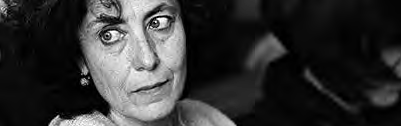 Claudine GaleaUne soirée a été consacrée à Claudine Galea en novembre 2015. Son texte Au Bois a été mis en scène   par Maëlle Dequiedt, élève metteure en scène, lors d’un spectacle itinérant en Alsace en mai dernier. Elle est membre du Comité de lecture du TNS. Cette année dans L’autre saison, elle présente deux Cartes blanches.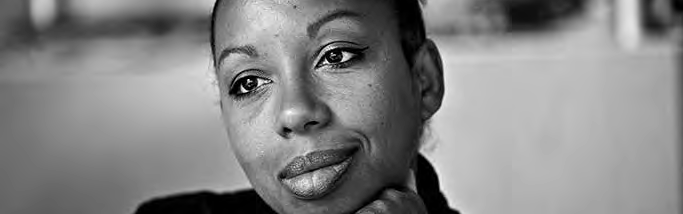 Marie NDiayeUne soirée pour découvrir l’œuvre de Marie NDiaye a eu lieu en mai 2016. Pour la saison 16-17, une commande d'écriture lui a été passée par le TNS.LeS aCteurS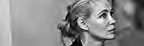 emmanuelle BéartEmmanuelle Béart a lancé L’autre saison en septembre 2015 avec une lecture à trois voix du texte Un qui veut traverser de Marc-Emmanuel Soriano. Elle a fait entendre la correspondance entre Rilke, Pasternak et Tsvetaïeva lors des Bibliothèques idéales. Elle a joué dans le spectacle Répétition, écrit et mis en scène par Pascal Rambert.  Cette saison, elle jouera dans Erich von Stroheim, mis en scène par Stanislas Nordey.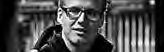 Falk richterFalk Richter, également metteur en  scène, a  co-signé la première création de Stanislas Nordey au TNS avec le spectacle Je suis Fassbinder. Il a présenté en janvier Small Town Boy. Dans le cadre de L’autre saison, quatre versions de sa pièce Trust ont été présentées par les élèves de l’École ; une soirée lui a été consacrée en janvier.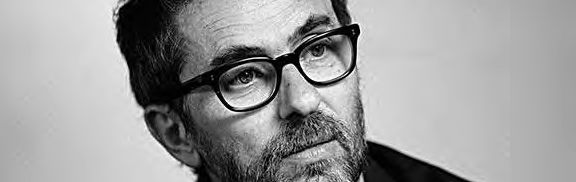 Pascal rambertPascal Rambert a présenté deux de ses textes en ouverture de la saison dernière : Clôture de  l’amour, avec Stanislas Nordey et Audrey Bonnet, rejoints par Emmanuelle Béart et Denis Podalydès dans Répétition. Une soirée pour découvrir son œuvre a eu lieu, en octobre 2015, dans le cadre de L’autre saison.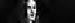 audrey BonnetAudrey Bonnet a ouvert la saison 15-16 avec Clôture de l’amour de et mis en scène par Pascal Rambert, au côté de Stanislas Nordey, ainsi que dans Répétition où ils ont été rejoints par Emmanuelle Béart et Denis Podalydès. Elle est une des marraines du projet 1er Acte.6	7LeS MetteurS eN SCèNe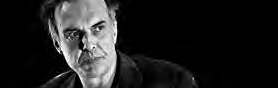 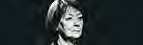 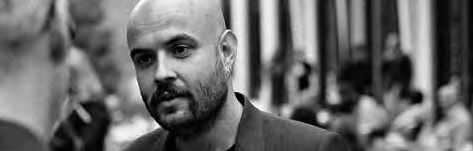 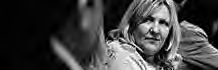 Nicolas BouchaudNicolas Bouchaud a porté la parole de Paul Celan avec Le Méridien en octobre 2015 à l’Espace Grüber. Dans L’autre saison, il a participé à plusieurs rencontres avec  le public à la Librairie Quai des Brumes et au Centre Emmanuel Mounier. Cette saison, il interprète Dom Juan dans la mise en scène de Jean-François Sivadier.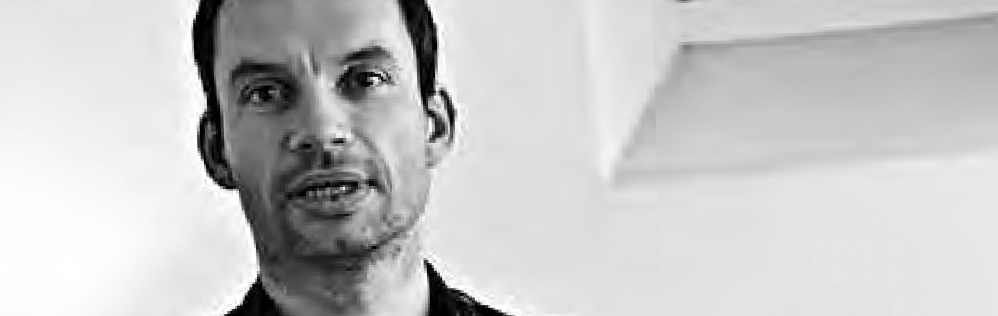 Vincent DissezVincent Dissez a participé à L’autre saison lors de la présentation du Grand Vivant avec Thierry Thieû Niang  en mai 2016. Cette saison, on le retrouve dans deux spectacles : Iphigénie en Tauride de Goethe, mis en scène par Jean-Pierre Vincent et dans Baal, mis en scène par Christine Letailleur.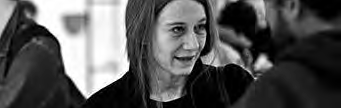 Valérie DrévilleValérie Dréville interprétait Arkadina dans La Mouette, mis en scène par Thomas Ostermeier. Elle a présenté une Carte blanche dans L’autre saison : une mise en espace d'un texte de Sylvain Georges sur les migrants. Cette saison, on la retrouve seule en scène dans Médée-Matériau d’Heiner Müller mis en scène par Anatoli Vassiliev.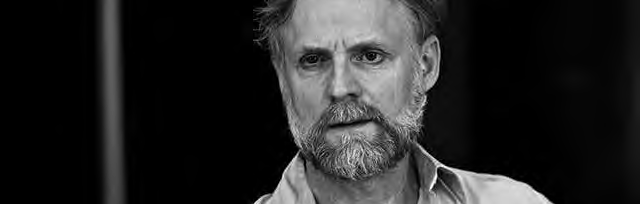 Claude DuparfaitClaude Duparfait interprétait Cotrone  dans  Les  Géants de la montagne de Luigi Pirandello, présenté en décembre 2015. Cette saison, il met en scène et joue dans Le froid augmente avec la clarté, d’après les récits autobiographiques de Thomas Bernhard. Dans L’autre saison, il interprète La Fonction Ravel dont il est l'auteur. À l'École, il mènera un atelier avec le Groupe 44.Véronique NordeyVéronique Nordey interprétait Nawal dans Incendies, de Wajdi Mouawad, mis en scène par Stanislas Nordey. Elle a mené un stage intensif pour le programme 1er Acte début septembre 2015. Elle était membre du jury Jeu du concours d'entrée à l'École, ainsi que du Comité de lecture du TNS. À l'École, elle mènera un atelier avec le Groupe 44.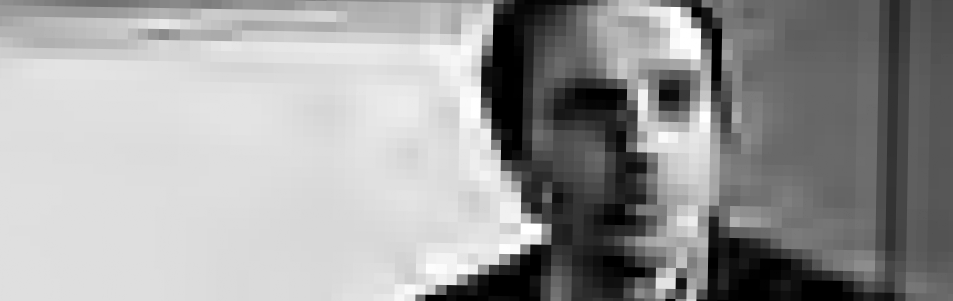 Laurent PoitrenauxLa saison dernière, Laurent Poitrenaux interprétait Jan Karski dans le spectacle Jan Karski (Mon nom est une  fiction). Il a fait entendre la correspondance entre Rilke, Pasternak et Tsvetaïeva lors des Bibliothèques idéales. Cette saison, on le retrouve dans Providence d’Olivier  Cadiot, mis en scène par Ludovic Lagarde.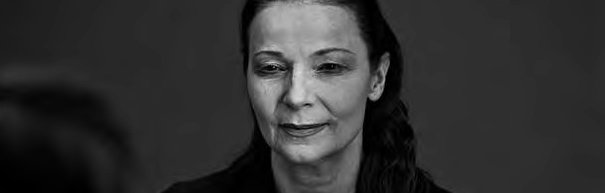 Dominique reymondDominique Reymond était à l’affiche des Géants de la montagne de Luigi Pirandello mis en scène par Stéphane Braunschweig en décembre 2015.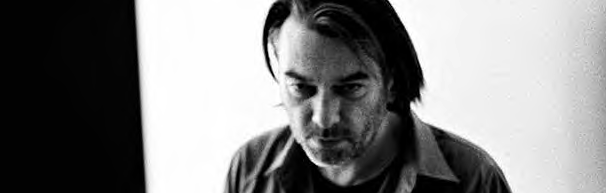 Laurent SauvageLaurent Sauvage a  mené un  atelier avec les élèves du Groupe 43 de l’École. Il a joué dans deux créations :  Ne me touchez pas, mis en scène par Anne Théron en octobre 2015, et dans Je suis Fassbinder, mis en scène par Falk Richter et Stanislas Nordey en mars dernier.Julien GosselinJulien Gosselin  a  mené  avec  les  élèves  du  Groupe  43 de l’École un atelier autour du roman World War Z.      Il mettra en scène leur spectacle d'entrée dans la vie professionnelle en 2017. Cette saison, il présente son spectacle 2666 d’après le roman de Roberto  Bolaño.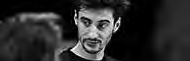 thomas JollyThomas Jolly met en scène le spectacle d'entrée dans     la vie professionnelle du Groupe 42 de l'École avec   Le Radeau de la Méduse de Georg Kaiser présenté au  Festival d’Avignon en juillet 2016 à l'Odéon et au TNS en juin 2017. Dans L’autre saison, il a présenté une Carte  blanche : Tous les enfants veulent faire comme des grands de Laurent Cazanave.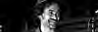 LazareLazare a ouvert L’autre saison en septembre 2015 lors d’un concert-spectacle sur le parvis du TNS. Il a présenté une Carte blanche : lecture de son texte Je m’appelle Ismaël par Charles Berling et des élèves de l’École. Il a présenté un spectacle avec le Groupe 43 au festival Écoles de passages de Metz. Il a mené pendant plusieurs mois des ateliers sur le territoire, notamment avec le  programme Troupe Avenir et à la prison d’Oermingen. Cette saison, il crée Sombre Rivière en mars.Christine LetailleurChristine Letailleur a mis en scène Les Liaisons dangereuses. Elle a proposé une Carte blanche : lecture des Années d’Annie Ernaux par Dominique Blanc et mené des ateliers avec les associations « SOS femmes Solidarité » et « Femmes de talent ». Elle était membre du jury Scénographie-Costumes du concours. Cette saison, elle met en scène Baal de Bertolt Brecht. À l'École, elle mènera un atelier avec le Groupe 44.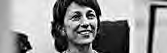 Blandine SavetierBlandine Savetier a mené plusieurs ateliers la saison  dernière, notamment avec les élèves acteurs de l’École du TNS et dans le cadre du programme 1er Acte. Elle était membre du jury Jeu du concours d'entrée à l'École. Cette saison, elle crée Neige, d’après le roman d’Orhan Pamuk en février ; elle présentera une Carte blanche dans L’autre saison.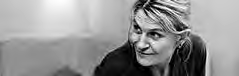 anne théronAnne Théron a créé Ne me touchez pas en octobre 2015. Elle a également mené un atelier à l’École avec les élèves du Groupe 42, et un atelier d’écriture intergénérationnel avec des spectateurs. Dans le cadre de L’autre saison, elle a présenté une Carte blanche avec trois élèves de l’École : lecture-performance d’Hymne de Lydie Salvayre.8	913 | 25	sept	2016 Salle	KoltèsCRÉATION AU TNS COPRODUCTIONIphigénie en taurideSauvée du sacrifice par Diane, Iphigénie est exilée en Tauride depuis des années et rêve de revoir les siens. Elle a convaincu le roi Thoas de cesser l’exécution des étrangers qui débarquent sur ses terres. Mais quand elle refuse à nouveau de l’épouser, il décide de rétablir cette peine de mort. Or, deux jeunes hommes viennent d’accoster, dont l’un est Oreste, le frère d’Iphigénie… Goethe (1749-1832) offre à cette héroïne antique, porteuse de « la malédiction des Atrides », une parole empreinte de l’esprit des Lumières, ouvrant ainsi une brèche dans la fatalité de la violence.texteGoetheMise en scèneJean-Pierre Vincentavecassistanat à la mise en scèneFrédérique Plainet Léa ChanceaulmeDécorJean-Paul Chambasavec la collaboration deAprès En attendant Godot de Samuel Beckett, présenté la saison dernière au TNS, Jean-Pierre   Vincent− directeur du TNS de 1975 à 1983, administrateur de la Comédie-Française jusqu’en 1986, directeur du Théâtre Nanterre-Amandiers de 1990 à 2001 et codirecteur avec Bernard Chartreux de la compagnie Studio Libre depuis 2001 − revient avec cette Iphigénie qui affirme la positivité des êtres et milite pour une humanité délivrée de sa violence.Léa ChanceaulmeVincent Dissez Cécile Garcia FogelPierre-François Garel thierry Paretalain rimouxtraductionBernard Chartreux eberhard SprengDramaturgieBernard ChartreuxVincent Dissez est acteur associé au tNSCarole MetznerLumièrealain PoissonCostumesPatrice CauchetierSonBenjamin FurbaccoC’est Bernard Chartreux qui a attiré mon attention sur cette pièce en me disant qu’il n’avait jamais rien lu de   pareil.La situation de départ est semblable à celle de la tragédie d’Euripide : Iphigénie est héritière de la malédiction des Atrides, lignée condamnée à s’entretuer. Sauvée in extremis du geste meurtrier de son père, elle est exilée en Tauride− l’actuelle Crimée. Prêtresse de la déesse Diane, elle est chargée d’exécuter tous les étrangers qui s’aventurent sur les terres du roi Thoas…Mais dès les premiers mots, Goethe place son héroïne dans un discours de réflexion et de protestation, contre les dieux, contre le sort réservé aux femmes. Dès les premières scènes, on apprend qu’elle a obtenu du roi Thoas l’arrêt de cette pratique barbare qui condamne à mort les étrangers.Goethe s’empare du mythe d’Iphigénie pour insuffler à son héroïne l’esprit des Lumières.C’est une pièce écrite à la gloire d’une femme. C’est un  voyage qui fait entendre des idées, nous entraîne dans le meilleur de la pensée. C’est une tragédie qui finit bien, non pas grâce à l’intervention des dieux, mais parce qu’une femme prend la parole et bouleverse les usages. Il y a danscette pièce quelque chose qui vous prend et ne vous lâcheDans ce lieu qui appelle meurtres et sacrifices, Iphigénie n’a pas d’autre arme que la parole, face au conseiller de Thoas qui cherche à lui imposer le mariage, face au roi qui veut l’épouser et rétablir les sacrifices, face à son frère dévasté par la folie, face à Pylade qui voudrait la convaincre de mentir et ruser pour s’emparer de la statue de Diane… Les débats sont violents, on y retrouve l’esprit du courant littéraire de la fin du XVIIIe siècle Sturm und Drang, "Tempète et passion". Les images poétiques sont formidables, la langue de Goethe est riche, belle, mais ce n’est pas seulement de la littérature : les mots ont du sang en eux.On peut dire d’Iphigénie qu’elle est positive, apaisante. Mais l’apaisement vient de sa fermeté. C’est incroyable le nombre de fois où elle dit "non" dans la pièce ! Ce "non", vigoureux, est un "oui" à une autre façon de vivre que ce que les hommes proposent. Ce n’est pas une posture morale : tout en elle refuse, de manière viscérale, absolue, le mensonge et la ruse qui sont le langage commun.Hier comme aujourd’hui, cette "droiture maladive" peut paraître suicidaire…Avec  Iphigénie en Tauride,  Goethe nous entraîne  dans  unthéâtre des passions positives. Ce "contre courant" audacieuxLe décor et les costumes sont réalisés par les ateliers du tNSLe texte est publié chez L’arche éditeurplus. Pas de grandes actions, pas de meurtres, pas d’effets spéciaux. C’est un théâtre de la parole. Mais chaque parole est un événement, une affaire de vie ou de mort.Tout se passe en un seul jour et en une seule nuit ; en un seul lieu : l’entrée du temple en bordure de la mer Noire, où l’autel garde la trace ineffaçable du sang des têtes coupées.est revigorant. Aujourd’hui plus que jamais, "mesurer le son dans un monde de vacarme" nous paraît essentiel. Pour retrouver l’espace de penser. »Jean-Pierre Vincent propos recueillis10	1123	sept	| 9	oct	2016 Espace	GrüberCRÉATION AU TNS COPRODUCTIONaNGeLuS NoVuSantiFaustLe travail de Sylvain Creuzevault et de son équipe s’inscrit sur un long temps de répétition. Discussions, lectures, écriture, servent de base à l’improvisation et à la construction d’une partition en mouvement. Ici, il est question de Faust, ce savant ayant aspiré au savoir universel ; en proie à   la solitude et la mélancolie, il contracte, par l’intermédiaire du démon Méphistophélès, un pacte avec le diable à qui il offre son âme en échange d’une vie nouvelle. Aujourd’hui, que devient le mythe de Faust dans une société qui fait du savoir une marchandise ? Sur le plateau, trois vies,Mise en scèneSylvain Creuzevaultavecantoine Cegarra Éric Charon Pierre Devérines Évelyne Didi Lionel DraySonMichaël SchallerPeintureCamille Courier de MéréScénographieJean-Baptiste BellonLumièretrois « Faust » : deux hommes et une femme, aux prises avec leur entourage et leurs choix. Et− heureusement ? − leurs  démons.Sylvain Creuzevault a mis en scène des pièces de Marius von Mayenburg, Bertolt Brecht, Heiner Müller. Depuis 2008, trois créations collectives ont vu le jour sous sa direction : Le Père tralalère (travail sur la famille), Notre terreur (évoquant la période de la Terreur durant la Révolution) et, en 2014, Le Capital et son Singe, d’après Le Capital de Karl Marx.Servane Ducorps Michèle Goddet arthur Igual Corinne Jaber Frédéric Noaille amandine Pudlo alyzée SoudetMusiquePierre-Yves MacéNathalie PerrierVidéoGaëtan VeberMasquesLoïc NébrédaCostumesGwendoline BougetQue devient le mythe de Faust dans notre sociétéproductrice de marchandises, à la division sociale du travail si raffinée ? La société totalitaire marchande fait du savoir un pouvoir et une solitude. Une personne porteuse de savoir peut-elle découvrir un lieu, un territoire, où l’usage de son savoir ne s’achève ni en amertume ni en corruption ?Nous tisserons trois trames de Faust, celles de Kacim Nissim Yildirim, docteur en neurologie, celle de Marguerite Martin, biologiste généticienne, et celle de Theodor Zingg, compositeur, chef d’orchestre et l’un des meneurs du mouvement Nuit Debout. Nés dans les années 70, ils ont aujourd’hui la quarantaine.Dans le mythe, le Pacte permet à Faust de devenir tout ce qu’il n’est pas. Nous le renverserons, puisqu’au contraire le capital faustien nous somme (sommer) de ne rester que ce que nous sommes (être). "Deviens toi-même" n’est  passeulement une publicité pour l’Armée de terre     française,un inconscient, un diable, une émotion… ou Belzébuth,   lemauvais ange, le bon mouvement de l’intranquillité de soi. Loïc Nébréda − notre facteur de masques − travaille à fabriquer ses multiples "visages", ainsi que ceux de certaines figures, parmi les dizaines − sociales ou allégoriques − qui graviteront autour de nos trois "Faust" : une sœur, un soldat, le Marquis de ZAD, une vache, Le Mendiant Cloche, La Glaneuse, L’Allégresse, des chimères…Pourquoi une époque où la rationalité scientifique peut éclairer les ombres qui étaient sources de mythes est-elle incapable de procéder à leur désactivation ? Pourquoi les Idoles produites jadis en réponse à  l’incompréhension  des phénomènes naturels, une fois ceux-ci déchiffrés, ne retournent-elles pas au Néant d’où la peur les avait tirées ? Pourquoi les voit-on être réactivées, non plus dans la sphère de la nature mais dans la sphère sociale − entre les individus mêmes − et politique ?Nous pensons que notre théâtre, s’il veut être de son temps,Les costumes sont réalisés par les ateliers du tNSc’est aussi la meilleure voie vers la subordination. "Tiens-TOI tranquille", slogan universel sécuritaire des gouvernements des peuples et de soi.Nous manquons de Démons, ces autres-de-nous. Ou ils nous manquent. Les temps en sont presque vides. Les Idoles sont partout, et la guerre est entre leurs grimaces, les peaux humaines crèvent. Dans leurs plis, l’insoutenable silence des Démons. Le nôtre n’est pas Méphistophélès, c’est Baal, Seigneur des mouches. Il est ce que nous logeons en nous sans le savoir. On peut l’appeler une voix, un daïmon, un fou,doit ferrailler avec ces questions. Et participer autant qu'il peut (sans se tromper lui-même : que peut un théâtre ?) à la nécessité historique d'une bifurcation.Il s’agit peut-être d’écrire un Faust contre son propre mythe, un AntiFaust. D’entrer dans la danse, et que l’invitation de nos Démons sur les  planches  devienne  une  excitation au voyage. »Sylvain Creuzevault propos recueillis12	131er	| 11		oct	2016 Salle	KoltèsCRÉATION AU TNS COPRODUCTIONtexteBernard-Marie KoltèsMise en scène et jeuCharles Berling Léonie SimagaCollaboration artistiquealain FromagerDécorDans la solitudedes champs de cotonDans la solitude des champs de coton, pièce de Bernard-Marie Koltès (1948-1989), un des plus célèbres auteurs de théâtre du XXe siècle, est une rencontre entre un dealer et un client dans une ville, la nuit. Chacun est lié à l’autre par la dépendance. Entre eux s’engage un combat « entre chien et chat », de mots, de pensée, de nerfs, qui précède l'affrontement physique. Ce spectacle est né du désir commun de Léonie Simaga et de Charles Berling − qui interprètent les deux personnages et signent ensemble la mise en scène − d’incarner ce face-à-face poétique et violent.Léonie Simaga est comédienne et metteure en scène. Elle a été formée au Conservatoire d’art dramatique de Paris. De 2005 à 2015, elle a fait partie de la troupe de la Comédie-Française. Charles Berling est comédien, metteur en scène et réalisateur. Il a joué dans plus de cinquante pièces et films. Depuis septembre 2011, il codirige avec Pascale Boeglin-Rodier, Le Liberté - Scène nationale de Toulon.«Massimo troncanettiLumièreMarco GiustiMusiqueSylvain JacquesChorégraphieFrank Michelettiassistanat à la mise en scèneroxana CarraraLe texte est publié aux Éditions de MinuitC’est   Léonie,   actrice   pour   qui   j’ai   une  grandeadmiration, qui m’a proposé de jouer avec elle Dans la solitude des champs de coton. Elle, dans le rôle du dealer et moi, dans celui du client.Cela fait des années que l’on souhaite travailler ensemble. En ce qui me concerne, j’ai joué Roberto Zucco en 1993, mis en scène par Jean-Louis Martinelli au TNS. Cette écriture m’a beaucoup marqué et, depuis, j’ai toujours voulu retrouver Koltès à la scène.Léonie fait partie de ces trop rares acteurs et actrices métisses qui fréquentent les plateaux du théâtre français. J’ai mesuré à quel point elle était profondément et personnellement touchée par le texte de Koltès. Une raison supplémentaire pour rendre ce projet nécessaire quand on sait que l’auteur tenait à un acteur noir pour le rôle du dealer. La pièce est une œuvre majeure dans le théâtre français. Elle est traversée par des sujets extrêmement contemporains : le rapport entre un dealer et son client  permet de traiter la nature « commerciale » des rapports sociaux tels qu’ils existent aujourd’hui. Elle donne à voir très concrètement les mécanismes qui agissent au cœur des individus, mais ne verse jamais dans le réalisme. Elle possède toujours une dimension poétique fulgurante à travers une langue d’une simplicité absolue. C’est rare pour un auteur de théâtre de posséder une telle présence au monde, avec une écriture si charnelle, qui s’adresse à un large public. Même en intégrant des expressions triviales, cette écriture ne renonce pas à la sublimation de la   langue,à une poétique forte, sans se limiter à mimer la réalité  demanière réductrice.Le mérite premier des grands textes de théâtre consiste toujours à se prêter à des interprétations multiples. Notre couple est constitué d’une jeune femme métisse  et  d’un homme blanc, plus mûr. Dans un premier temps,  ces deux individus reflètent la société occidentale vieillissante confrontée à une jeunesse désœuvrée, parfois abandonnée. Depuis le début, je trouve l’opposition de ce couple jeune / âgé, métisse / blanc et femme / homme pertinente. C’est une option assumée et revendiquée, qui redéfinit cette relation homme / femme sous l’angle d’un désir violent, fortement suggéré dans la pièce.Entre ces deux êtres, c’est un combat à mort, où chaque mot, chaque geste, peut être le dernier.Nous organiserons un travail de danse avec Frank Micheletti, qui a une science bien à lui pour faire émerger des mouvements violents et cassés chez ses danseurs. Nous ne prétendons pas à une véritable chorégraphie mais ce travail préparatoire va nous permettre d’appréhender la dimension physique du combat dans un style particulier et théâtralisé.Léonie et moi voulons faire de ce dialogue un spectacle  de grande envergure et travailler au plus près du texte    de Koltès pour donner toute sa dimension à cette œuvre fascinante. »Charles Berling propos recueillis14	153 | 18	nov	2016 Salle	KoltèsCRÉATION AU TNS COPRODUCTIONLe temps et la ChambreBotho Strauss, né en 1944, est l’un des auteurs allemands les plus joués en Europe. Sa pièce, Le Temps et la Chambre, bouscule les codes habituels de narration. Dans la première partie, l’arrivée de Marie Steuber vient bouleverser le quotidien et l’espace de Julius et Olaf, un couple de sages sceptiques. À sa suite, surgissent L’Homme sans montre, L’Impatiente,  La Femme Sommeil portée par L’Homme  en manteau d’hiver et tous les autres… La seconde partie retrace le parcours de Marie Steuber, ses rencontres avec les hommes, son rapport au monde du travail. Alain Françon s’empare de cette pièce mystérieuse et pleine d’humour, qui déjoue les habitudes du théâtre, de l’espace et du temps.texteBotho StraussMise en scènealain FrançontraductionMichel VinaverCollaboration artistiqueNicolas DouteyDramaturgieDavid tuaillonDécorJacques GabelAlain Françon a monté les textes de nombreux auteurs contemporains, dont Michel Vinaver, Edward Bond et dernièrement, Peter Handke − en 2015 à l’Odéon-Théâtre de l’Europe. Il a dirigé le Théâtre National de La Colline de 1996 à 2010, avant de fonder la compagnie le Théâtre des nuages de neige. Ces dernières années, le public du TNS a pu voir ses mises en scène de Chaise et Si ce n’est toi d’Edward Bond en 2008, Du mariage au divorce, quatre courtes pièces de Feydeau en 2010, ainsi que Les Estivants de Maxime Gorki, spectacle de sortie des élèves du Groupe 40, en 2013.avecantoine Mathieu Charlie Nelson Gilles Privat aurélie reinhorn Georgia Scallietde la Comédie-Françaiserenaud triffault Dominique Valadié Jacques Weber Wladimir YordanoffLumièreJoël HourbeigtCostumesMarie La roccaMusiqueMarie-Jeanne SéréroBotho Strauss est un auteur dont je me sens proche. J’ailu tout ce qu’il a écrit − théâtre, romans, essais − et j’ai suivi avec admiration l’aventure de la Schaubühne de Peter Stein, où Luc Bondy et lui ont créé ses premières pièces dans les années 80. L’année dernière, j’ai travaillé sur la Trilogie du revoir, avec les élèves de l’ENSATT [École nationale supérieure des arts et techniques du théâtre à Lyon]. Il offre aux acteurs une matière de jeu  passionnante.  Je  pourrais dire que Le Temps et la Chambre est la pièce la plus étrange que je connais. J’ai toujours eu en tête de la monter.Botho Strauss ose faire ce qui paraît impensable. En physique, en philosophie, on parle de l’espace-temps, dans cette notion les deux sont inséparables. On les voit toujours comme un et indissociables, c’est-à-dire qu’on a tendance à les cacher. Y compris au théâtre. Lui, dès le titre, les sépare : il y a le temps et la chambre. On sort du bâti habituel où on essaie de faire en sorte que tout coïncide   et soit logique, unifié. Il sépare le temps et le lieu, l’espace. Tout ce qui est habituellement caché devient ouvert.Le lieu devient libre − un lieu de théâtre − permettant tout.La première partie commence avec un couple d’amis, l’unmanteau d’hiver et tous les autres… Ils entrent, sortent,  serencontrent, se séparent. Qu’est-ce qui les relie ? Ce que je trouve formidable, c’est que Botho Strauss transforme, en quelques instants, ce lieu de "sagesse", ce lieu d’observation, avec les deux fauteuils et la colonne − ce lieu de théâtre classique ? − en un espace propice à toutes les rencontres, un lieu d’agitation, où les gens semblent se retrouver…  Mais où et quand se sont-ils connus ?La pièce est très drôle et mystérieuse.On pourrait la qualifier de "fragmentaire", dans le sens     où elle ne raconte pas une histoire dans la continuité.   Mais je me méfie de ce mot, qui peut évoquer  un  procédé d’entassement de  dialogues  et  de  situations,  de "déconstruction". René Char dit : "Si tu détruis, que ce soit avec des outils nuptiaux." Je trouve que Botho Strauss  a cette grâce. Il déconstruit les logiques et les habitudes narratives, mais il y a, dans son écriture, la verticalité qui fait décoller le propos et qui ouvre un horizon de sens.Dans la deuxième partie, qui évoque toutes les rencontres possibles de Marie Steuber avec les hommes, on  retrouveles mêmes gens qui se transforment parfois, en prenantLe décor et les costumes sont réalisés par les ateliers du tNSLe texte est publié chez L'arche Éditeurtourné vers l’intérieur et l’autre qui regarde par la    fenêtre− de vieux sages ? Il y a une colonne dans le décor. Julius décrit à Olaf ce qu’il voit, notamment une jeune femme  qui passe dans la rue. Et quelques secondes après, elle − Marie Steuber − surgit dans la pièce en disant : "Vous venez de parler de moi ?" Là-dessus arrivent L’Homme sans montre qui pense l’avoir oubliée dans ce lieu la veille, puis L’Impatiente, La Femme Sommeil portée par L’Homme  end’autres identités, d’autres fonctions quand il s’agit du monde de l’entreprise.Luc Bondy, qui a créé la pièce, m’avait dit : "Ce sont des clowns !" C’est vrai qu’on peut aller très loin avec eux. Tout est à inventer. »Alain Françon propos recueillis16	1723	nov | 3	déc	2016 Salle	Gignouxtexte et mise en scèneJean-rené Lemoineavecromain Kronenberg Jean-rené LemoineMusiqueromain KronenbergMédée poème enragéSeul acteur en scène avec un musicien, Jean-René Lemoine, auteur de ce « monologue polyphonique », invite le spectateur à pénétrer dans l’esprit de Médée, ses sensations et son histoire : l’amour sans limite qu’elle éprouve pour Jason, la fuite avec l’être aimé pour qui elle   tue son frère, l’exil, l’abandon, l’infanticide… À travers son corps et sa voix, Médée la magicienne, qui fascine autant qu’elle scandalise, déploie ce qu’il y a en nous de plus trouble et de plus universellement intime : l’insatiable quête de l’amour, la solitude face au monde et à la société, l’indicible du lien filial.Jean-René Lemoine est auteur, metteur en scène et comédien. Depuis 1997, avec sa compagnie Erzuli, il a mis en scène plusieurs de ses pièces, jouées en France comme à l’étranger ; ainsi que des textes de Tchekhov, Testori, Marivaux. Médée poème enragé a été créé en mars 2014 à la MC93 de Bobigny puis repris au TGP de Saint-Denis en 2015 et en tournée.Collaboration artistiqueDamien ManivelScénographieChristophe ouvrardLumièreDominique Bruguièreassistée deFrançois MenouCostumesBouchra JarrarMaquillageMarielle Loubetassistanat à la mise en scèneZelda SoussanLe texte est publié aux éditions Les Solitaires IntempestifsJe n’ai pas le souvenir d’avoir choisi Médée. Elle s’est imposée à moi. Dans l’écriture comme dans le    jeu,elle ouvre tous les champs du possible et de l'imaginable : la question du destin et du transport amoureux, de la passion sans morale, sans limite, l’axe du fantasme et l’axe de la maladie mentale.Il est aussi question de l’exil, familial, territorial, intérieur. De la confrontation de deux mondes : l’un considéré comme celui de la modernité et de la raison, l’autre comme barbare. Médée la magicienne, détentrice d’un savoir et d’une tradition, devient l’étrangère prisonnière du fantasme de l’Occident, dans une société où l’autre n’est acceptable que s’il est un objet consommable. Est-il possible de refuser d’être assigné à la place de "l’exotique" ?Médée est aussi la femme qui dépèce son frère et tue ses enfants. Celle qui est, par principe, "tout ce que nous ne sommes pas". L’incarnation de la démesure.Le mythe de Médée, par le prisme de la poésie et de la fable, permet de nommer l’innommable, d’être au cœur  du vertige et de la monstruosité, au cœur de la violence  de l’individu et du monde. Il ne s’agit pas de "moderniser" la tragédie mais d’explorer ce que le récit contient de plus intime en nous, tout en traversant l’histoire dans ce qu’elle a de magnifique, de palpitant, d’irréel.Dès le début de l’écriture du texte, je me suis dit qu’il fallait que je l’interprète moi-même et que je le crée avec un  musicien compositeur.La musique agit sur le système nerveux, non sur l’intellect. Elle ouvre aussi à une autre dimension : celle de la diva,la Divine, seule devant son micro. En écrivant, je pensais à Amy Winehouse, à Marlene Dietrich, à la Callas, aux icônes de la pop comme de l’opéra, à ces corps qui s’offrent à la dévoration du regard, sont à la fois dans une grande solitude et capables d’embrasser, d’embraser le monde.Médée porte en elle toutes les héroïnes, leurs élans, leur douleur. Elle est celle qui agit, transgresse et refuse la place qu’on veut lui imposer.Je souhaite faire entrer le spectateur dans sa tête et qu’il voyage avec elle dans ce maelstrom de sentiments qui la bouleversent. Ne jamais être dans le discours, le commen- taire moral ou politique, mais dans la pulsion et le lyrisme. Le charnel.Sur scène, je ne cherche pas  l’émotion. J’ai pour règle  de ne pas la fabriquer mais de la laisser venir en faisant confiance à la partition vocale. La musique, composée par Romain Kronenberg, est un élément essentiel du spectacle, avec lequel je dois être en phase, dans l’entrelacs ou dans le contrepoint. Tout est très cadré et travaillé mais les failles émotionnelles n’arrivent pas forcément au même moment. Pour pouvoir jouer cette partition, il faut accepter de ne pas savoir ce qui va arriver.Médée poème enragé s’ouvre sur l’ultime voyage, celui  du retour vers la terre originelle, vers le père. Ensuite, les images et les sensations ressurgissent… »Jean-René Lemoine propos recueillis18	197 | 17	déc	2016 Salle		KoltèsPar-delà les marronniers revu(e)texte et mise en scèneJean-Michel ribesavecMaxime d’aboville Michel FauHervé Lassïnce Sophie Lenoir alexie  ribesSonalain richon Éric Chevallierassistanat à l'orchestrationMatthieu royassistanat à la mise en scèneVirginie Ferrereassistée dePar-delà les marronniers évoque la vie de trois personnalités hors normes, Jacques Vaché, inventeur de « l’humour sans h », Arthur Cravan, poète boxeur, voyou dandy, et Jacques Rigaut, pour qui le suicide est « l’un des Beaux-Arts ». Dans une ambiance de music-hall des années 20 − époque à laquelle ils ont vécu − Jean-Michel Ribes invite sur scène la fantaisie subversive, l’engagement absolu dans la futilité, le désespoir et le désir de légèreté de ces inspirateurs du dadaïsme et du surréalisme.Jean-Michel Ribes est auteur, metteur en scène et cinéaste. Depuis 2002, il dirige le Théâtre du Rond-Point, à Paris. Il a écrit et mis en scène une vingtaine de pièces, dont Théâtre sans animaux et Musée haut, Musée bas qu’il a également réalisé pour le cinéma en 2008. Pour la télévision, il a notamment écrit et réalisé les séries Merci Bernard et Palace. Parmi ses nombreuses publications figure Le Rire de résistance, paru en deux volumes : De Diogène à Charlie Hebdo (tome 1), De Plaute à Reiser (tome 2).Stéphane rogeraurore ugolinMusique originalereinhardt WagnerScénographieSophie Perezen collaboration avecXavier BoussironCostumesJuliette ChanaudLumièreLaurent BéalChorégraphieFabrice  ramalingomCapucine Crône-Crépelet de Guillaume albernyCoiffesMélina VayssetMaquillagePascale Fauaccessoires costumesantoine Plischke Isabelle Donnet Mélina Vaysset rD SpectaclesSculptures et peinturesDan MestanzaJ’ai découvert ces trois auteurs dans la fraîcheur de mai 68. J’ai été attiré, dans une librairie, par J’étais cigare d’Arthur Cravan  et  Lettres de  guerre de  Jacques  Vaché.Jacques Rigaut, je l’ai découvert dans Anthologie de l’humour noir d’André Breton.Immédiatement, ces trois personnalités m’ont parlé. Je suis tombé en fraternité avec eux, ce qu’ils disaient, ce qu’ils étaient, ce qu’ils représentaient. Ils ne se connaissaient pas, j’ai eu envie de les rassembler, de rejoindre leur bande en les écrivant. Ils ont peu publié et leur vie a été courte ; je les ai rêvés. Leur insolence, leur révolte contre toute vérité établie m’ont porté et ému.J’ai écrit une première version de la pièce, que j’ai montée en 1972 au festival du Marais puis à l’Espace Cardin, à Rome, au Mexique…En janvier 2015, quand mes amis de toujours, les dessinateurs de Charlie Hebdo, avec qui j’ai travaillé pendant longtemps, ont été tués, Cravan, Vaché et Rigaut ont rejailli en moi. Parce qu’ils avaient la même insolence d’être, la même capacité de refuser le convenu, les choses définitives, les certitudes, les attitudes, les postures, qu’elles soient religieuses ou sociétales. Eux n’ont pas été tués par des balles de kalachnikov, mais par une société qui les a étouffés et dont ils ont préféré se retirer plutôt que de se formater dans la médiocrité.J’ai alors écrit une nouvelle version de la pièce. En  reprenantVaché, Cravan et Rigaut sont peu connus mais ont été le ferment d’une révolte littéraire, intellectuelle, qui est devenue le dadaïsme puis le surréalisme. Ces deux mouvements sont une réponse à l’horreur de la Première Guerre mondiale. La révolte contre l’absurdité du conflit s’est transformée en art. André Breton disait qu’il devait tout à Jacques Vaché, qui l’a "surréalisé" en lui adressant, pendant la guerre, vingt-quatre lettres qui ont changé sa vie. Mais avant la guerre, déjà,  ils étaient tous les trois en rébellion contre la "barbarie de la civilisation". Ils ont été des inspirateurs autant que des oxygénateurs.Ils ont essayé de lutter contre la médiocrité, le consensus, le ronron, les habitudes.Cette légèreté − cette futilité − qu’ils adoptaient volontairement dans leurs propos pour ne pas tomber dans un sérieux mortifère, j’ai voulu la traduire en plaçant ces trois étoiles filantes sous la voute céleste d’un music-hall des années 20. C’est Reinhardt Wagner qui en a composé la musique.Nous vivons une époque très anesthésiée, où les discours sur l’économie nous envahissent. J’ai envie de faire revenir ces trois grands enfants douloureux et leur révolte flamboyante, leur fantaisie, qui est la plus grande résistance. La fantaisie, qui est l’arme absolue contre toute forme de "réalité" qui voudrait nous formater. »Le texte est publié aux éditions actes Sud-Papiersles   mêmes   "chapitres",   les   mêmes   thèmes   que   dans la version initiale : la Guerre, l’Amour, l’Art, l’Ennui, la Mort.Jean-Michel Ribes propos recueillis20	213 | 14	janv	2017 Salle	KoltèstexteMolièreMise en scèneJean-François SivadieravecMarc arnaud Nicolas BouchaudLumièrePhilippe Berthoméassisté deJean-Jacques BeaudouinSoneve-anne JoallandCostumesDom JuanAprès avoir subi la censure lors de la création de Tartuffe, Molière et sa troupe créent Dom Juan en 1665. Ce personnage mythique, qui passe de femme en femme et ne croit en rien d’autre qu’en« deux et deux font quatre », débarque en Sicile avec son valet Sganarelle, fuyant Elvire qu’il vient d’épouser. Le metteur en scène Jean-François Sivadier met à nouveau face à face les comédiens Nicolas Bouchaud et Vincent Guédon, qui interprétaient Alceste et Philinte dans Le Misanthrope, présenté au TNS en mars 2014.Comédien, auteur, metteur en scène de théâtre et d’opéra, Jean-François Sivadier avait, en 1996, repris la mise en scène du diptyque Dom Juan/Chimère et autres bestioles de l’écrivain et metteur en scène Didier-Georges Gabily décédé avant la création. Il a, depuis, mis en scène ses propres pièces ainsi que des œuvres de Beaumarchais, Brecht, Büchner, Shakespeare, Feydeau, Claudel, Molière. Depuis 2000, il est artiste associé au Théâtre National de Bretagne.Stephen Butel Vincent Guédon Lucie Valon Marie VialleetValérie de Champchesnel Julien Le MoalNicolas Marchand Christian tiroleCollaboration artistiqueNicolas Bouchaud Véronique timsitScénographieDaniel Jeanneteau Christian tiroleJean-François Sivadierassistés deDominique BrillaultVirginie Gervaiseassistée deMorganne LeggMaquillages et perruquesCécile Kretschmarassistanat à la mise en scèneVéronique timsit Maxime ContrepoisDom  Juan  est  une  pièce  étrange,  comme    sonprotagoniste, elle semble ne jamais vraiment  dire son nom, elle ne supporte aucune définition... Il y a au  moins deux pièces dans Dom Juan. D'abord la fable, le voyage d'un homme en sursis qui n’a pas d'autre loi que celle de son désir, qui se fait un devoir de rire de toutes les formes de pouvoir en général et de celui de la religion en particulier. Et puis l'autre pièce, le combat de Molière contre ceux qui ont fait pression sur le roi pour interdire Tartuffe. C'est cette aspiration à frapper plus fort encore que dans Tartuffe, qui me semble être le centre de gravité de la pièce. Le geste de Molière, comme celui de Dom Juan, est  anarchique  et  déterminé,  désinvolte  et   radical...  Il ressemble à un défi : jusqu'où je peux aller dans la provocation avant que la censure ou le Ciel me  tombe sur la tête ?Dès la première scène il annonce la couleur : "Tartuffe était un faux dévot, Dom Juan est un athée véritable. Vous avez détesté la copie ? Voici l'original !". Dom Juan entre pour jouir de la scène comme d'une machine à fabriquer du scandale jusqu'à ce que Le Commandeur l'envoie en enfer. Mais personne n'est dupe : la statue est en carton-pâte, la mort du libertin est un artifice et sa parole est toujours vivante. Tartuffe finissait en prison, Dom Juan sort la tête haute.Et la pièce est d’autant plus scandaleuse que c'est une  comédie. Molière sait que le rire est l'arme imparable pour faire  passer  son  message  :  personne  ne  m'empêcherad'écrire et de toucher là où ça fait mal. Dom Juan se rêveen Alexandre mais il passe son temps à se prendre les  pieds dans le tapis. Sganarelle veut défendre le Ciel mais il se casse le nez dans ses raisonnements...Mais ce qui fait de Dom Juan une pièce à part dans l'œuvre de Molière c'est son ambivalence. Sa capacité à semer le doute avec un corps offert comme un espace de projection à toutes les interprétations. L'auteur nous donne le choix d'être séduit ou scandalisé, de croire ou de douter, de rire ou d'être effrayé. Dom Juan est défini par le regard de l'autre et l'autre au théâtre c'est avant tout le public.Ce regard du public est au centre de notre représentation. J'aime que les spectateurs ne soient pas en face, mais      à côté des acteurs en train d'interroger une œuvre. Je cherche à faire du spectateur un acteur et à faire de la  représentation une expérience. C'est pour ça que j’expose énormément les acteurs. Je cherche leur "risque". C'est dans le risque de sa chute possible que l'acteur trouve son équilibre. C’est le risque qui donne à la représentation la couleur d'une expérience vivante...De même, Dom Juan n'a pas d'autre projet que de jouir de chaque instant comme une succession d'expériences et de se mettre en danger pour se sentir vivant. »Jean-François Sivadier propos recueillisNicolas Bouchaud est acteur associé au tNS22	2331	janv | 15	fév	2017 Salle	KoltèsCRÉATION AU TNS PRODUCTIONtexteChristophe PelletMise en scèneStanislas Nordeyavecemmanuelle Béart thomas Gonzalezerich von StroheimChristophe Pellet est auteur, scénariste, réalisateur et performeur. Sa pièce Erich von Stroheim, publiée en 2006, met en scène un trio. L’Un, acteur de films pornographiques, couche avec Elle et l’Autre. Elle, femme d’affaires toujours entre deux rendez-vous, couche avec l’Un et L’Autre. Ce dernier, qui n’a pas de travail, aimerait pouvoir « truquer la société ». Après avoir créé La Conférence au Théâtre du Rond-Point en 2011, Stanislas Nordey retrouve l’écriture poétique et cinématographique de Christophe Pellet qui, partant des questions les plus intimes − qu’est-ce que l’amour ? le couple ? la sexualité ? − interroge la possibilité de s’émanciper des images et des normes pour construire une relation à soi, à l’autre et au monde.Depuis 2010, Emmanuelle Béart, actrice à la filmographie importante, a choisi de revenir au théâtre après douze ans hors de la scène pour accompagner le travail de Stanislas Nordey. Il l’a mise en scène dans Les Justes d’Albert Camus (2010), Se trouver de Luigi Pirandello (2012), Par les villages de Peter Handke (2014). Ensemble, ils ont joué dans Répétition de et mis en scène par Pascal Rambert, présenté en novembre 2015 au TNS.(distribution en cours)Collaboratrice artistiqueClaire ingrid CottanceauScénographieemmanuel ClolusLumièreStéphanie DanielSonMichel Zurcheremmanuelle Béart est actrice associée au tNSLe décor et les costumes sont réalisés par les ateliers du tNS Le texte est publié chez L’arche ÉditeurL’écriture  de  Christophe  Pellet  m’a  tout  de suiteinterpellée. Je la trouve très cinématographique, Erich von Stroheim est une pièce elliptique, fragmentée,    le langage est resserré, d’une incroyable précision. J’ai l’impression aussi qu’elle appelle le silence et qu’elle engage le corps à un endroit très différent du travail que nous avons pu faire ensemble Stanislas [Nordey] et moi. J’aime cette idée d’explorer des formes qui nous convoquent et nous provoquent l’un et l’autre. Que le point de départ soit une énigme, une montagne impossible à escalader.Cette pièce est un mystère pour moi, j’aime qu’on soit, avec ce trio, confronté à des questions qui sont à la fois très intimes et sociétales : qu’est-ce que l’amour ? Est-ce que le couple est le modèle social absolu ?Et que fait-on de son corps ? Est-il un espace intime ou une marchandise comme une autre ?Le personnage de Elle dit : "Je te vois, je te filme, aucune différence." L’idée d’image est omniprésente dans la pièce : image de soi, image que les autres renvoient de soi, image qu’on a des autres, présence des écrans pour se parler, se filmer, se fantasmer…Il y a une forme d’errance, une difficulté à s’ancrer dans la réalité.Face à tous ces écrans, réels ou imaginaires, les personnages sont dans un état de survie. C’est une quête identitaire, ils parlent peu de leur passé mais on comprend qu’ils n’ont pas d’autre choix que de se remodeler, se reconstruire… ou disparaître.La cruauté du langage, la dureté des rapports, les    enjeuxdu corps, du désir, de la manipulation, du pouvoir… l’univers de Christophe Pellet est loin de la politesse et du bien pensant. Mais ce sont des questions que je trouve  passionnantes. Et la violence d’un personnage ne me fait pas peur. Cette violence est celle du monde d’aujourd’hui et au travers de ce trio, il s’agit du portrait d’une époque, d’une génération et de ses questionnements.C’est ce qui me passionne dans le travail avec Stanislas : partir de l’intime pour aller vers le politique et − en choisissant de monter des auteurs contemporains − parler de notre monde, tel qu’il est maintenant.Erich von Stroheim est un objet étrange, où le langage est très poétique et les situations très crues. Je m’interroge   sur ce trio, sur la présence de l’image, sur la façon dont   on peut représenter la sexualité sur un plateau. Ce sont de vraies questions de théâtre. Comment Stanislas va-t-il les résoudre ?Ou plutôt comment allons-nous les résoudre, car il place les acteurs au centre de son processus de création. On mêle nos connaissances, notre vécu, nos intellects, nos cœurs, notre chair. C’est de cette "mêlée" que naîtra le spectacle. J’aime cette façon de travailler. Ce n’est pas "je sais et je vais vous dire" mais "c’est une énigme et nous allons faire le chemin ensemble". »Emmanuelle Béart propos recueillis24	251er	| 15	fév	2017 Espace	GrüberCRÉATION AU TNS PRODUCTIONtexteorhan PamuktraductionValérie Gay aksay Blandine Savetier Waddah Saabassistanat à la mise en scèneFlorent JacobScénographieolga Karpinsky Blandine SavetierLumièreNeigeLe poète Ka revient en Turquie après douze années d’exil en Allemagne. Recruté par un journal d’Istanbul, il part enquêter sur le suicide de jeunes femmes voilées à Kars. Dans cette ville frontière, où le parti islamiste semble sur le point de remporter les élections municipales, Ka espère aussi retrouver la belle Ípek, qui vient de divorcer. La neige qui s’abat sur Kars, bloquant tous les accès vers l’extérieur, en fait le théâtre de tous les possibles. Adapté par Blandine Savetier et Waddah Saab, le roman Neige, de l’écrivain turc Orhan Pamuk − prix Nobel de littérature − allie théâtralité et profondeur de pensée, créant un véritable espace de rencontre entre l’Orient et l’Occident...Blandine Savetier a beaucoup voyagé et vécu à l’étranger (Europe, États-Unis, Moyen-Orient et Afrique). Elle revendique un théâtre de la pensée en prise avec les questions qui agitent le monde contemporain, et place l’acteur au centre de son travail. Elle a mis en scène des textes de Samuel Beckett, Thomas Bernhard, Jean Genet, Henri Michaux, Fernando Pessoa, Dylan Thomas, Jean-Pierre Siméon, Henning Mankell, Carole Fréchette. En 2014, elle a créé au TNS Love and Money de Dennis Kelly.Mise en scène et adaptationBlandine SavetierDramaturgie et adaptationWaddah SaabavecSharif andoura raoul Fernandez Cyril GueïMina Kavani Julie Pilod Philippe Smith Irina Solano Souleyman Sylla(distribution en cours)Daniel LevySon et musiquePascal BattusVidéoVictor egéaCostumesolga KarpinskyQuand j’ai lu Neige, j’étais à la fois suspendue à l’intrigue− de nombreux rebondissements s’enchaînent dans un rythme haletant − et face à ce qui me porte depuis toujours : une vision ouverte de la relation entre l’Europe et l’Orient musulman. Immense écrivain, doté d’une rare acuité, Orhan Pamuk vit à Istanbul, entre deux civilisations. À mon sens, aucun roman n’a su mieux que Neige mettre à jour les ressorts de l’islam politique et traiter de questions qui nous agitent aujourd’hui, telles que la laïcité et le port du voile. Sa force est de donner la parole à tous les courants de pensée, il ouvre un "entre-deux", une rencontre, à travers le personnage de Ka.Poète turc exilé à Francfort, Ka se situe au cœur du conflit entre tradition et modernité − thème central de Neige. Il revient en Turquie en quête de lui-même, de l’amour, et  de sa poésie perdue. En Allemagne, il s’est emmuré dans le silence. Et la solitude − morale, amoureuse, sexuelle −    a fini par avoir raison de son inspiration. Dans Kars, enneigée, il la retrouve, mais cet individu moderne, libre- penseur, ne peut pas adhérer à la vision d’une société traditionnelle, une communauté qui voudrait l’absorber dans sa conformité. Le poète qu’il est exerce son art de façon solitaire, il s’égale à Dieu.Que  veut  dire  être  "soi",  pour  un  poète  occidentaliséde tenir debout, de trouver une forme de verticalité, de dépassement de soi, que ce soit par la poésie, le théâtre,  le religieux, le politique, l’amour. Kars devient le théâtre des enjeux de toute une société et l’incarnation de ses questionnements : est-il possible d’inventer une autre modernité, qui ne singerait  pas  l’Europe  ?  Comment se réapproprier une  identité  et  dépasser  l’humiliation  du pauvre, du colonisé ? Pamuk exhume les tabous, il plonge au cœur des tensions entre l’Europe et l’Orient musulman pour les disséquer et tenter de transformer la représentation qu’on se fait de l’Autre, nous faire sentir ce qu’il y a de l’Autre en Soi.J’aime l’adage qui dit que la tragédie naît d’une comédie où chacun des participants est persuadé de détenir la vérité. La relation Orient-Occident tient beaucoup de cela. Orhan Pamuk déconstruit ce mécanisme dans Neige, et son roman à la fois tragique et comique ne cède à aucun simplisme.Roman théâtral et roman sur le théâtre, Neige mêle l’intime, le politique et le poétique. Il pose la question de l’engagement, citoyen et artistique, dans un monde en crise. Il parle de la nécessité de s’inscrire dans la cité, de donner un sens à sa vie. Je veux partager un théâtre d’idéesoù les acteurs s’engagent corps et âme dans  l’incarnationBlandine Savetier est metteure en scène associée au tNSLe décor et les costumes sont réalisés par les ateliers du tNS Le roman Neige est publié aux éditions Gallimardd’Istanbul, entre l’Allemagne à laquelle il ne peut intimement appartenir et la Turquie qui menace de basculer dans le fondamentalisme religieux ? Existe-t-il une autre voie que le repli identitaire ? Pour tous les personnages, il est questiond’une vision du monde, complexe et ouverte. »Blandine Savetier propos recueillis26	2728	fév	| 8	mars	2017 Espace	GrüberSPECTACLE EN ARABE SURTITRÉDes roses et du jasminDes roses et du jasmin, écrit et mis en scène par Adel Hakim,  dépeint le parcours d’une famille  de 1944 à 1988, dans laquelle convergent les destins d’Israéliens et de Palestiniens. L’histoire des personnages est intimement liée aux événements de l’Histoire, de la création de l’État d’Israël à la première Intifada. Est-il possible d’échapper au processus de la violence ? Les acteurs du Théâtre National Palestinien s’emparent de cette question dans cette pièce écrite sur le modèle de la tragédie grecque, mais où le chœur est incarné par des clowns dansants.texte et mise en scèneadel HakimMise en scène et jeuHussam abu eisheh alaa abu Gharbieh Kamel el BashaDramaturgieMohamed KacimiCollaboration artistiqueNabil BoutrosVidéoAdel Hakim est auteur, metteur en scène, traducteur et acteur. Depuis 1992, il dirige, avec Élisabeth Chailloux, le Théâtre des Quartiers d’Ivry, devenu Centre dramatique national du Val-de-Marne en 2003. Avec les acteurs du Théâtre National Palestinien, il avait créé Antigone à Jérusalem en 2011, avant d’y revenir en 2015 pour la création de Des roses et du jasmin.amira Habash Faten Khoury Sami Metwasi Lama Namneh Shaden Salim Daoud toutahScénographie et lumièreYves ColletMatthieu MullotCostumesDominique rocherChorégraphieSahar DamouniEn 2014, j’ai mené un atelier de recherche au ThéâtreNational Palestinien à Jérusalem, avec des acteurs palestiniens. Une nuit, j’ai commencé à écrire la trame de ce qui allait devenir Des roses et du jasmin : le destin d’une famille, mêlant Israéliens et Palestiniens. Je leur en ai parlé, ils étaient enthousiastes, alors j’ai écrit la pièce.J’avais déjà eu la joie de travailler avec les acteurs du TNP sur Antigone, que nous avons créé en 2011, dans cet unique théâtre palestinien situé à Jérusalem. J’avais été saisi par  la compréhension intime, profonde, qu’ils avaient de la tragédie de Sophocle. La pièce entrait en résonance directe avec leur propre histoire.En tant qu’auteur, la tragédie grecque m’a toujours servi de modèle. Parce qu’elle mêle la famille, l’intime, à la société et au monde.J’ai écrit Des roses et du jasmin pour, à ma manière, rouvrircette perspective. L’action de la pièce se déroule sur le  territoire palestino-israélien, en trois époques : en 1944-1948, durant les dernières années du mandat britannique, en 1964-1967, période qui s’achève par la Guerre des Six Jours et en 1988, pendant la première Intifada. Elle met en scène une famille dans laquelle se croisent les destins d’un Anglais, d’Israéliens et de Palestiniens sur trois générations.Pour se libérer du poids du passé, il faut peut-être commencer par avoir conscience qu’il existe. Et en parler. C’est ce que les acteurs palestiniens ont le courage d’affirmer en interprétant, notamment, des personnages israéliens, et en osant questionner le processus de la violence.La pièce s’inspire du modèle de la  tragédie,  mais  j’ai tenu à ce que l’humour y soit aussi présent −  notammentLe texte est édité chez L'avant-scène théâtreLe poids du passé, de manière plus ou moins consciente, détermine notre identité. Nous sommes tous constitués de ce que les générations précédentes ont construit et nous ont légué. Est-il possible de s’en libérer ?Dans L’Orestie, Eschyle montre comment le destin des membres d’une même famille est étroitement lié à tout  un parcours psychologique, social et historique. Tout est imbriqué, indissociable. Les assassinats se succèdent de génération en génération, ils semblent inévitables. Il est question de "malédiction".Et aujourd’hui ? Les médias et les discours politiques ne nous parlent que des événements au jour le jour, sans  jamais les mettre en relation avec des faits historiques  récents, et encore moins lointains.en faisant du chœur un duo de clowns −, ainsi que des chansons et des danses.Ce qui m’importe, à travers cette histoire, c’est de dire que ce n’est pas seulement du Moyen-Orient dont il s’agit, ou de communautés particulières. C’est ce que nous vivons tous, d’une manière ou d’une autre.Le théâtre peut nous raconter une histoire, nous amener   à rire ou pleurer. Mais, outre cela, l’essentiel pour moi est qu’il sollicite notre réflexion, nous pousse à nous interroger sur nos destins, collectif et individuel. »Adel Hakim propos recueillis28	2911 | 26	mars	2017 Maillon-WackenCOPRODUCTIONEN CORÉALISATION AVEC LE MAILLON, THÉâTRE DE STRASBOURG - SCèNE EUROPÉENNE SPECTACLE PRÉSENTÉ UNIQUEMENT EN INTÉGRALES (DURÉE  12H)2666Après l’adaptation des Particules élémentaires de Michel Houellebecq, créée au Festival d’Avignon 2013, le metteur en scène Julien Gosselin se lance dans une aventure théâtrale encore plus audacieuse avec 2666. Cette œuvre de l’écrivain chilien Roberto Bolaño (1953-2003), composée  de cinq livres, est une véritable traversée du monde contemporain, qui s’ouvre sur la quête d’un romancier célèbre au visage inconnu, pour aborder la folie, les meurtres, l’amour, la drôlerie, la violence, dans plusieurs villes du monde et à plusieurs périodes du XXe siècle. Paru en 2004 à titre posthume − en 2008 dans sa traduction française − 2666 rend hommage à la force de la poésie  etD’après le roman deroberto Bolañoadaptation et mise en scèneJulien Gosselintraductionrobert amutioScénographieHubert ColasMusiquerémi alexandre Guillaume BacheléLumièrede la littérature tout en interrogeant leur capacité à s’opposer à la violence.En mai 2009, à leur sortie de l’École supérieure d’art dramatique de Lille, Julien Gosselin et six acteurs créent le collectif Si vous pouviez lécher mon cœur. Après leurs deux premières créations, Gênes 01 d’après Fausto Paravidino (2010) et Tristesse animal noir d’Anja Hilling (2012), d'autres comédiens se joignent à leur équipe pour Les Particules élémentaires de Michel Houellebecq (2013) et 2666.avecrémi alexandre Guillaume Bachelé adama Diop Joseph Drouet Denis eyriey antoine Ferron Noémie Gantier Carine Goron alexandre Lecroc Frédéric Leidgens Caroline Mounier Victoria Quesnel tiphaine  raffierNicolas JoubertVidéoJérémie Bernaert Pierre MartinSonJulien FerynCostumesCaroline tavernierassistanat à la mise en scèneKaspar tainturier-FinkAprès   Les   Particules   élémentaires,   j’étais   à larecherche d’une œuvre au moins aussi audacieuse dans ses choix thématiques et poétiques, et toujours en rapport étroit avec la société contemporaine. Je me suis souvenu avoir entendu dire de 2666 qu’il est "le premier grand roman du XXIe siècle". J’ai dévoré le livre, tout en me disant que je ne voyais pas comment l’adapter au théâtre. Quand j’ai le sentiment que la littérature est tellement puissante qu’il semble difficile de la faire entrer sur un  plateau, ça m’intéresse vraiment.Le livre de Bolaño embrasse plusieurs époques, plusieurs lieux à travers le monde − le Mexique, l’Allemagne, Londres, New York, Barcelone. Il est composé de cinq parties qui sont chacune de facture très différente et où, à l’intérieur même de chacune d’elles, plusieurs formes de narration se côtoient, s’entrechoquent.J’aime les auteurs qui ont l’audace de créer, à l’intérieur d’un fil romanesque classique, des ruptures stylistiques. Bolaño pousse la chose à son extrême, explore tous les champs littéraires. Il nous emmène d’un univers très contemporain, presque cinématographique, dans la première partie, à une forme de grand récit épique à la fin… J’aime qu’on  puisse  passer  d’une  "scène  de  chambre",     d’unQuand l’auteur fait des choix tellement forts, il m’incite àen faire aussi, à utiliser toutes les armes esthétiques du théâtre. Ce qui m’intéresse dans une adaptation, c’est de "mettre la structure à vue". Je veux que le spectateur soit face à l’œuvre littéraire avec, en même temps, tout ce que peut offrir le théâtre : l’acteur, la musique, le son, la vidéo, etc. Comme c’est toujours le cas dans notre travail, les acteurs sont tour à tour musiciens, performers, narrateurs, personnages. Je souhaite que l’émotion suscitée par la  rencontre avec l’œuvre, sa structure, la richesse de ses thématiques, soit autant d’ordre intellectuel que sensoriel.Quand on lit une œuvre chez soi ou dans un café, avec une certaine lumière, une certaine ambiance, on se dit que toutes les sensations convergent parfois vers un point émotionnel qui est extrêmement juste. Ce point-là est la base de notre travail : faire entrer le spectateur dans une ambiance globale, immédiate.Nous avons déjà commencé à répéter. Le spectacle durera entre huit et neuf heures − environ douze heures avec    les entractes. Je veux qu’il soit pour le spectateur ce qu’il est pour le lecteur, une expérience "totale", une traversée gigantesque, joyeuse, violente, qui dit la force de la littérature et de la poésie. »Julien Gosselin est metteur en scène associé au tNSLe décor est réalisé par les ateliers du tNSLe texte est publié aux éditions Christian Bourgoisdialogue amoureux, à une forme radicalement opposée, qui appelle un espace sonore, visuel et une énergie de jeu très différents.Julien Gosselin propos recueillis30	3114 | 25	mars	2017 Salle	KoltèsCRÉATION AU TNS PRODUCTIONtexte et mise en scèneLazareavecanne Baudoux Laurie Bellanca Benjamin ColinSombre rivièreLe public présent le soir de la Carte blanche à Lazare en septembre 2015 sur le parvis du TNS, se souvient sans doute de cette soirée festive, déjantée, poétique, lyrique. Le théâtre de Lazare est empreint des écrivains qu’il affectionne : Büchner, Maeterlinck, Dante, mais aussi de l’oralité, des mots de la rue. Pour Sombre Rivière, il réunit ses complices de toujours, rejoints par de nouvelles personnes : comédiens, musiciens, qui se mettent au service d’un théâtre du présent, musical, tour à tour drôle et poignant, où « les morts et les clowns cohabitent librement ».Lazare est auteur, metteur en scène, improvisateur. Avec sa compagnie Vita Nova, il a monté une trilogie composée de trois pièces distinctes : Passé – je ne sais où, qui revient (2009) sur les massacres de Sétif et Guelma en Algérie en 1945, Au pied du mur sans porte (2011) sur la crise des banlieues, et Rabah Robert – Touche ailleurs que là où tu es né (2012) sur la guerre d’Algérie. Puis, en 2014, Petits Contes d’amour et d’obscurité.Julien Lacroix Lazare  olivier LeiteMourad Musset Frank Williams(distribution en cours)Collaboration artistiqueMarion FaureLumièresChristian DubetLazare est metteur en scène associé au tNSLe décor et les costumes sont réalisés par les ateliers du tNSC’est  la rencontre  de l’autre  qui  m’intéresse.  La façondont on invente un monde ensemble.Pour moi, ça passe par le chant qui, comme le blues, permet de surmonter une violence, une douleur.Mon écriture est liée à la parole, c’est une écriture du rythme et du temps, d’ouverture d’espaces dans la parole.Est-ce que la parole a encore un poids ? une dimension ? Est-ce qu’elle peut permettre de transcender la violence ? Est-ce qu’elle peut enrayer des machines de pensées qui se sont mises en place, qui empêchent la rencontre, qui font que des groupes se reconnaissent entre eux et que d’autres se rejettent, se considèrent comme ennemis ?Sombre Rivière est un monde qui refuse cette séparation. C’est une lutte, un chant d’amour profond. Une espérance.Dans Sombre Rivière, je ne me mets pas en devoir de "raconter une histoire". L’important, ce n’est pas tant le récit que le désir "d’être ensemble". Avec les gens, avec les musiciens, chanteurs, comédiens de ma compagnie, avec l’histoire que nous avons vécue et celle que nous vivons, avec les attentats, avec les morts, avec notre désir de mettre en question le monde et, surtout, que le théâtre puisse être le lieu où retrouver une multiplicité des mondes.C’est l’endroit où trouver un chant pour nos morts. C’est aussi l’endroit d’une fête où le poème se donne en partage et peut être entendu parce qu’il est porté par des êtres vivants.J’aimerais qu’on puisse entrer dans un intime qui soit spectaculaire. Avec la virtuosité des mots, de la musique, avec la puissance de l’imaginaire. Que l’imaginaire puisse déferler, qu’on puisse jouer à bousculer les choses définies,réinventer,  reconstruire, ne  pas  se  laisser imposer uneréalité aliénante."Entre le réel et l’impossible, ouvrir le destin des forces en cours"… C’est une des phrases de la pièce. Je vais arriver en répétitions avec de nombreux textes, poèmes, chansons, et nous construirons le spectacle ensemble, avec mes amis de toujours et de nouvelles personnes, des gens d’âges et d’horizons différents, qui ne viennent pas forcément du milieu des écoles − moi-même je ne viens pas du milieu institutionnel − mais qui ont en commun de vouloir dire que le monde n’est pas "séparé", comme on veut nous le faire croire.Je pourrais dire que Sombre Rivière, c’est d’innombrables étoiles dans la nuit, qui émettent des signes pour créer des passerelles et pouvoir faire société ensemble à travers des chants. Pas des champs de blé ni des champs de bataille, mais des chants de la vie et des chants du monde.Et je vais remonter sur scène, ce que je n’ai pas fait ces dernières années. Je ne veux pas être séparé des gens,  justement. Je ne veux pas être celui qui orchestre tout. J’ai envie d’être là, de donner la parole aux acteurs, la partager avec eux.Sombre Rivière n’est pas un concert, mais il y aura beaucoup de chansons, parce que j’ai besoin de chanter, parce qu’aujourd’hui est trop dur. J’ai besoin que les chants soient joyeux, fiers et beaux. »Lazare propos recueillis32	3315 | 25	mars	2017 Salle	GignouxCOPRODUCTIONProvidenceProvidence est un roman d’Olivier Cadiot paru en janvier 2015. Il fait se croiser quatre tournants de vies qui se font écho : la rébellion d’un être contre son créateur, la tentative de saisir un moment de bonheur au moment de basculer de la jeunesse à la vieillesse, la vie accélérée d’une héroïne qui passe de l’univers de Balzac au monde moderne et la conférence que donne un patient dans un hôpital pour prouver qu’il n’est pas fou. Depuis 1993, Ludovic Lagarde porte à la scène les écrits d’Olivier Cadiot et relève le défi de faire voir et entendre son univers poétique, décalé, ses  imagestexteolivier CadiotMise en scèneLudovic LagardeavecClotilde Hesme Laurent PoitrenauxDramaturgieMaquillage et coiffuresCécile KretschmarConception imageCédric Scandellaréalisation informatique musicale IrcamSébastien NavesSonDavid Bichindaritzfortes et inventives. Laurent Poitrenaux, qui a joué dans toutes ces créations, est ici rejoint par Clotilde Hesme.Olivier Cadiot est écrivain et traducteur ; son dernier livre, Histoire de la littérature récente, est paru en 2016 aux éditions P.O.L. Ludovic Lagarde est metteur en scène et dirige La Comédie de Reims - Centre dramatique national, depuis 2009. Leur rencontre a donné lieu aux créations de Sœurs et frères (1993), Le Colonel des Zouaves (1997), Retour définitif et durable de l’être aimé (2002), Fairy Queen (2004), Un nid pour quoi faire (2010) et Un mage en été (2010).Marion StouffletScénographieantoine VasseurLumièreSébastien MichaudCostumesMarie La roccatravail corporelStéfany Ganachaudassistanat à la mise en scèneCéline GaudierJe ne suis pas fait pour écrire pour la scène, je n’arrivepas à la rêver, à l’imaginer. Je n’écris pas de pièces. C’est Ludovic Lagarde qui a amené mes textes au théâtre. En 1991, il est venu me voir pour me parler d’un passage de L’Art poétic’, mon premier texte. Il y avait "identifié" quelque chose qui l’intéressait. Il m’a commandé une pièce, j’ai écrit Sœurs et frères, c’était une belle expérience mais, en tant qu’auteur, j’étais insatisfait. Il n’a pas abandonné pour autant, et moi non plus. C’est ce qui est beau : cette fidélité entre un auteur et un metteur en scène, dont on nous parle souvent, est née, au départ, d’une certaine "ténacité", qui est un vrai lien de travail.J’ai besoin de tourner le dos au théâtre, d’être pleinement dans l’écriture, de ne surtout pas penser à des personnages, des dialogues, un décor. Paradoxalement, me désintéresserpermettront de traverser les quatre tableaux et qui parlerontaussi des acteurs magnifiques qu’ils sont − leur capacité à se transformer, leur capacité chorégraphique.Dans tous mes livres, il y a un "Robinson", un "naufragé", une personne en lambeaux, qui va devoir se reconstruire. Et j’aime faire parler des tyrans, des monstres : des "puissants"… Évidemment, je simplifie beaucoup en disant cela, j’adopte la "morphologie du conte", mais pourquoi pas ?Les rapports de domesticité − Robinson et Vendredi − reviennent toujours. Ça me permet aussi de mettre en  scène des régimes de parole très violents ou grotesques− parfois les deux à la fois.Je ne sais pas encore ce que sera la pièce Providence.    Je me suis rendu compte qu’il y a, dans le roman, deuxLaurent Poitrenaux est acteur associé au tNSLe roman Providence est publié aux éditions P.o.Lde ces questions me permet de "dédier" mon geste à la scène, de manière plus libre.Et comme les textes que je donne à Ludovic ne sont pas du théâtre, il doit y trouver son autonomie, une forme "d’auteurité", créer une écriture de plateau ; s’allier à une équipe "olympique", inventer des solutions technologiques et humaines pour monter un texte a priori inmontable.C’est ce qu’est Providence… Le livre est construit en quatre parties, il y a quatre voix plus une : celle de l’auteur. Le premier geste va donc consister à "me supprimer". Je m’en charge, et c’est en ce sens que je participe pour la première fois à l’adaptation. Ensuite, nous allons inventer pour Clotilde [Hesme] et Laurent [Poitrenaux] deux parcours,  qui     leurapparitions, furtives, mais importantes dans ce qu’elles représentent. Deux figures, l’une solaire, l’autre maléfique. Deux rencontres avec deux inverses. Deux opposés, qui cohabitent dans le livre. Le lumineux, le sombre, ce n’est pas si simple de les diviser. On ne sait jamais comment ces courants s’entrecroisent en nous − d’autant que le dosage du cocktail évolue à différentes périodes de notre vie.C’est peut-être cela dont parlera la pièce : la quête d’un  équilibre entre ombre et lumière. »Olivier Cadiot propos recueillis34	354 | 12	avr	2017 Salle	KoltèsCOPRODUCTIONtexteBertolt BrechtMise en scèneChristine LetailleurtraductionÉloi recoingScénographieChristine Letailleur emmanuel Clolusen collaboration avecKarl emmanuel Le Brasassistanat à la scénographie et aux costumesBaalBaal est la première pièce du dramaturge et metteur en scène Bertolt Brecht (1898-1956). Elle décrit l’errance existentielle d’un poète qui ne se soumet à aucune règle sociale, s’enivre de schnaps,  de sexe et de poésie. Christine Letailleur a choisi de monter la toute première version de la pièce, écrite en 1919, avec toute la fougue et la révolte du jeune Brecht alors âgé de vingt ans, au sortir de son expérience de la guerre.Après avoir présenté Les Liaisons dangereuses au TNS en janvier 2016, Christine Letailleur crée Baal avec, dans le rôle-titre, Stanislas Nordey. Elle l’avait déjà mis en scène dans plusieurs pièces : La Philosophie dans le boudoir de Sade (2008) et des œuvres d’auteurs allemands du XXe siècle dont la dramaturgie la passionne : Pasteur Ephraïm Magnus de Hans Henny Jahnn (2006-2007) et Hinkemann de Ernst Toller (2014). Pour cette création, elle retrouve de fidèles compagnons de scène ainsi que de jeunes acteurs issus des écoles du TNS, du Théâtre National de Bretagne et du Conservatoire de Liège.avecYoussouf abi-ayad Clément Barthelet Fanny Blondeau Philippe Cherdel Vincent Dissez Manuel Garcie-Kilian Valentine Gérard emma Liégeois Stanislas Nordey Karine Piveteau richard Sammutassistanat à la mise en scèneStéphanie CosseratCecilia GalliLumièreStéphane ColinSonManu LéonardVidéoStéphane PougnandAprès Hinkemann, Stanislas et moi avions envie    denous retrouver dans le travail, lui comme comédien et moi comme metteure en scène. Je lui ai parlé de Baal, c’est une œuvre que j’aime depuis longtemps et que je n’ai jamais montée. Stanislas a tout de suite été enthousiaste. C’est ainsi qu’est né le projet : d’un rêve de partage avec un acteur autour d’un texte.Le premier mot qui me vient à l’esprit quand je pense à la pièce est "l’errance". Baal est l’histoire d’une errance à travers les paysages, les saisons. On imagine toujours Baal avec un corps massif, une allure de délinquant… Pour moi, Baal est un personnage aérien même s’il a un rapport physique au monde. Je vois un corps longiligne qui traverse les temps. Baal est le poète à la fois d’hier et d'aujourd’hui, intemporel. Nous allons travailler sur la version de 1919, la toute première, écrite par Brecht à vingt ans, après son expérience de la guerre − il a été mobilisé comme infirmier dans un hôpital militaire. Tout  au long de sa vie, Brecht  est revenu sur ce texte, il l’a retravaillé et en a composé plusieurs versions, la dernière datant de 1955, un an avant sa mort. La version de 1919 est plus fougueuse, plus touffue que celle de 1955. J’aime les "premiers jets", on sent les  tâtonnements  du  poète,  ses  tourments,  les  affres  de lal’époque typique d’une jeunesse d’après-guerre. À   traversBaal, Brecht se projette aussi dans la figure du poète maudit, Villon, Rimbaud, Verlaine. Le texte contient à la fois tout ce qui fera de lui l’immense dramaturge qu’on connaît et l’élan du jeune poète qu’il est alors, évoquant les ciels violacés, les nuits étoilées, les corps blancs et la nature  dans ce qu’elle a de plus sauvage.C’est une pièce sur l’appétit du monde, l’appétit sexuel, l’alcool, les mots. Baal consomme. Et ne veut pas payer. Il veut se rassasier, s’abreuver, jouir de l’instant présent, tout de suite, jouir de la splendeur des paysages, de la suavité des corps. Il n’y a pas d’après, pas de quête métaphysique. Il y a des rencontres, des femmes, des morts, mais Baal passe, sans jamais s’attarder, il ne s’arrête pas. Sa quête, c’est la liberté. Il pourrait faire éditer ses poésies mais        il n’en a "que foutre", il refuse les faux-semblants, les compromis, la morale bourgeoise et les conventions sociales. À l’amour, il préfère la solitude, cette vérité de  l’être au monde.C’est sans doute l’œuvre la plus poétique de Brecht. »Christine Letailleur propos recueillisChristine Letailleur est metteure en scène associée au tNS Vincent Dissez est acteur associé au tNSLe décor et les costumes sont réalisés par les ateliers du tNSchair. Brecht a su traduire quelque chose de l’esprit de36	3725	avr	| 12	mai	2017 Salle	GignouxCRÉATION AU TNS COPRODUCTIONtextethomas BernhardMise en scèneClaude Duparfaitavecthierry Bosc Claude DuparfaitLe	froid		augmente avec	la	clartéLe froid augmente avec la clarté est un spectacle librement inspiré des deux premiers romans autobiographiques de thomas Bernhard (1931-1989) : L’Origine et La Cave, qui racontent son adolescence à Salzbourg, sa vision de la guerre, celle du collège − dont la direction passe brutalement du national-socialisme au catholicisme −, sa fuite du lycée pour aller « dans le sens opposé », son épanouissement comme apprenti dans une cave d’une banlieue surnommée « l’enfer ». Ce  qui passionne Claude Duparfait, c'est la prose incandescente de Bernhard, ses débordements et sa pulsion de vie ; cette lumineuse rébellion de l’esprit, nécessaire à faire entendre aujourd’hui.Claude Duparfait est comédien et metteur en scène. Il a fait partie de la troupe du TNS de 2001 à 2005, sous la direction de Stéphane Braunschweig, et le public strasbourgeois a pu le voir dernièrement dans Le Canard sauvage de Henrik Ibsen, et Les Géants de la montagne de Luigi Pirandello. En 2013, Célie Pauthe et lui avaient présenté au TNS Des arbres à abattre de Thomas Bernhard. En 2016, il a écrit et mis en scène avec Célie Pauthe La Fonction Ravel.Pauline Lorillard(distribution en cours)ScénographieGala ognibeneSon et imageFrançois WeberCostumesMariane DelayreClaude Duparfait est acteur associé au tNSLes costumes sont réalisés par les ateliers du tNSLes récits L'Origine et La Cave sont publiés aux éditions GallimardAprès Des arbres à abattre, je pensais que j’allais avoir envie ou besoin de m’éloigner un temps de Thomas Bernhard. Mais c’est le contraire qui s’est produit : dès que j'en avais l'occasion, je me replongeais dans    sesromans, notamment ceux "autobiographiques".Ce que je trouve très beau dans les deux premiers récits, L’Origine et La  Cave,  c'est  la  manière  bouleversante  et si intime  dont  Bernhard  reconvoque  l'enfant  qu'il a été à ce moment terrible de l'histoire. Il retraverse à chaud  son enfance, son adolescence, son histoire chaotique et tragique, son désarroi, pour exprimer sans concession sa relation au monde.J’ai choisi d’appeler le spectacle Le froid augmente avec la clarté, en écho au discours qu’il a prononcé quand il a reçu le Prix de littérature de la ville de Brême en 1965. Il y écrit que nous allons avoir de plus en plus froid en partant à la recherche de la clarté, de la vérité. Paradoxe troublant, car j'ai toujours trouvé l'écriture de Bernhard incroyablement lumineuse, mais aussi brûlante.Pour moi, sa parole philosophante s’inscrit bien au-delà de son contexte historique et géographique. Quand on lit les premiers mots de L’Origine, "La ville est peuplée de deux catégories de gens : les faiseurs d’affaires et leurs victimes", on ne pense pas qu'au Salzbourg d'après-guerre, mais au monde entier, aujourd’hui.La parole de Bernhard est un flux inouï. C’est une écriture du souffle, une forêt de pensée. C’est aussi une langue  extrêmement musicale. Sa parole cogne, secoue. Elle réveille. L’aggravation, l’exagération qui lui sont propres sont une source salvatrice de rire chargé de révolte.Sur scène, je souhaite que nous explorions la façon dont cette parole fait émerger du présent, et comment  elle entre en résonance avec ce que nous vivons, ensemble.  Ce que Bernhard dit sur la parenté, l’éducation, la vie en communauté, l'extrémisme, je voudrais  qu’on l’explore, au regard de nos propres peurs, de nos interrogations, de notre désarroi ou notre colère. Que peut signifier "aller dans le sens opposé" aujourd’hui ?Bernhard dit qu’il n'écrit "que sur des paysages intérieurs". Quand je pense au spectacle, c’est l’image d’une étreinte qui me vient, dans tout ce qu’elle peut avoir d’instinctif,  de consolant ou d’incongru. Pour moi, faire corps avec l’écriture de Bernhard est une traversée poétique et politique contre l’obscurité, contre la mort, contre le renoncement.J’aime la non distance de Thomas Bernhard, son extrême porosité au monde, sa radicalité, ses provocations.J’y vois une incroyable pulsion de vie que je désire partager. »Claude Duparfait propos recueillis38	3929	avr	| 14	mai	2017 Salle	KoltèsNOUVELLE CRÉATION AU TNS PRODUCTIONMédée-MatériauMédée-Matériau est une pièce du célèbre dramaturge allemand Heiner Müller (1929-1995). Pour aider Jason à s’emparer de la Toison d’or, Médée a tué son frère, trahi sa famille et son peuple. Exilée en Grèce, rejetée par Jason, elle commet dans la légende un acte de vengeance effroyable en tuant ses enfants. Mais pour Anatoli Vassiliev, grand maître de théâtre russe, il ne s’agit pas là d’un meurtre mais d’un rituel magique qu’accomplit l’héroïne en quête de sa résurrection. Ce spectacle, créé en 2002, cristallise le travail de laboratoire dans lequel Valérie Dréville s’est plongée durant de nombreux séjours à Moscou. C'est une nouvelle version qu'Anatoli Vassiliev crée cette saison au TNS.texteHeiner MüllerMise en scèneanatoli VassilievavecCostumes, maquillage et accessoiresVadim andreïevLumièreanatoli VassilievComposition sonoreAnatoli Vassiliev est un metteur en scène russe dont le travail est internationalement reconnu. Il est également le fondateur du théâtre École d’art dramatique de Moscou, laboratoire d’expérimentation théâtrale. Il vient de créer en 2016 à la Comédie-Française La Musica, La Musica deuxième (1965-1985), de Marguerite Duras.Valérie DrévilletraductionJean Jourdheuil Heinz SchwarzingerScénographieanatoli Vassiliev Vladimir KovaltchoukVidéoalexandre Chapochnikovandreï Zatchessovtravail corporelIlya KozinAprès avoir travaillé avec Vassiliev sur   Bal masqué à la Comédie-Française en 1992, j’ai multiplié mes séjours en Russie, pour observer le travail de "laboratoire" qu’il menait avec des acteurs russes. Jusqu’à prendre ladécision d’y passer une année entière.Vassiliev a été élève de Maria Knebel, une des dernières élèves de Stanislavski. Il a poursuivi ce travail de l’école russe, qu’il appelle les "structures psychologiques" et a voulu expérimenter une tout autre voie, qu’il nomme "structures de jeu", parce qu’il pense qu’un certain répertoire − notamment celui de la tragédie − présente d’autres lois. Davantage que l’action psychique, il s’agit de s’occuper de la parole, la façon dont elle agit : la parole en action.La parole ne doit pas raconter mais faire. Il faut donc quitter l’habituelle "intonation narrative" pour aller vers une "intonation affirmative", ou "dure", qui se plante dans le sol. Il  a  mis  au  point  un  "training  verbal"  −  un  travail surest réuni, devant le public. Et nous répétons tous les jours, de la même manière, pendant les périodes de représentation. Pour que l’expérience soit chaque soir unique.Vassiliev m’a fait voir Médée sous un jour absolument nouveau. Elle a tout quitté pour Jason, elle a tué son frère, trahi ses parents, son pays, et elle revient vers son origine, vers la magie, vers les dieux. Elle accomplit un rituel. Pour oublier Jason, il faut aussi qu’elle efface une part d’elle- même, et leurs enfants.Vassiliev ne voit pas ce geste comme un meurtre. Il ne s’agit pas d’une vengeance, mais d’un sacrifice. Alors tout change. L’acte s’apparente à de la magie blanche. Le sacrifice, ce n’est pas une fin en soi, c’est un passage, c’est un chemin de vie.C’est un retour vers son innocence, sa propre enfance. Un soin de l’âme.Médée traverse son mythe pour renaître. Elle n’est plusValérie Dréville est actrice associée au tNSLe décor et les costumes sont réalisés par les ateliers du tNS Le texte est publié aux Éditions de Minuitl’énergie et sur le son − qui peut s’apparenter à l’esprit des arts martiaux. Je l’ai pratiqué durant des mois, avec des acteurs qui le maîtrisaient. Sans cela, je n’aurais pas pu faire Médée-Matériau.Après, le travail s’est fait très vite, en quinze jours, et de façon séparée : nous répétions d’un côté le texte − avec l’énergie, l’intonation et la rythmique − et de l’autre la partition physique. C’est seulement le jour de la première que   toutl’exilée, l’étrangère, la femme abandonnée. Elle devient   un être hybride, "Ni femme ni homme". Elle transgresse les genres, les origines, les âges. Elle va au-delà de la limite, brûle ses idoles, fait table rase de tout. »Valérie Dréville propos recueillis40	411er | 11	juin	2017 Espace	GrüberCOPRODUCTIONtexteGeorg KaiserMise en scènethomas JollytraductionHuguette radrizzani rené radrizzaniavecassistanat à la mise en scèneMathilde Delahaye Maëlle DequiedtScénographieHeidi Folliet Cecilia Galliaccessoires et constructionLéa Gadbois-LamerLe radeau de la MéduseEn 1940, de jeunes enfants anglais, âgés de neuf à douze ans, se retrouvent isolés en pleine mer sur un canot. Ils avaient pris le bateau pour fuir le Blitz, mais leur navire, bombardé, a coulé. Bien décidés à être solidaires et exemplaires face à la situation, ces jeunes chrétiens s’organisent pour survivre, se rationner et se répartir les tâches. Mais la découverte de leur nombre va saper cette harmonie : ils sont treize. Qui est le « Judas » parmi eux, qui les empêchera d’être sauvés ? Cette pièce de Georg Kaiser (1878-1945) met à jour les dérives de l’éducation, les mécanismes d’endoctrinement et la cruauté d’une société qui ne peut se passer de bouc émissaire.Thomas Jolly est comédien et metteur en scène de théâtre et d’opéra. Avec sa compagnie fondée en 2006, La Piccola Familia, il met en scène Marivaux, Sacha Guitry, Mark Ravenhill. Entre 2010 et 2014, il crée les quatre épisodes de Henry VI de Shakespeare ; l’intégralité des dix-huit heures de spectacle est présentée au Festival d’Avignon 2014. En 2015, il met en scène sa « suite » historique : Richard III, dans laquelle il incarne le rôle-titre.Youssouf abi-ayad Éléonore auzou-Connes Clément Barthelet romain Darrieurémi Fortin Johanna Hess emma Liégeois thalia otmanetelba romain Pageard Maud Pougeoise Blanche ripoche adrien Serre(distribution en cours)Marie BonnemaisonJulie roëlsCostumes et maquillagesoria SteenkisteLumièreLaurence Magnéeen collaboration avecSébastien LemarchandMusiqueClément MirguetSonauréliane PazzagliaJ’ai eu un coup de foudre pour ce texte que j’ai découvert en 2004. J’avais dans l’idée de le mettre en scène un jour. Quand Stanislas m’a proposé de prendre en charge l’atelier de sortie des élèves du Groupe 42, avec six filles et six garçons dans la section Jeu, ça m’a paru être le projet idéal. Je ne voulais pas qu’il s’agisse d’un "exercice" de fin d’études, mais que les élèves soient confrontés aux conditions réelles d’une production. Ainsi, il s’agit plutôtd’un "spectacle d’entrée" dans la vie professionnelle.Si Le Radeau de la Méduse a été  écrit  entre  1940  et  1943, la pièce brasse des questions épineuses qui sont malheureusement toujours d’actualité. À commencer par la situation, qui renvoie au déplacement des populations en temps de guerre : des enfants qui ont fui leurs villes bombardées se retrouvent sur un canot en pleine mer, sans savoir où ils pourront arriver, ni quand. Comment faire face à cette violence de l’inconnu ?Ces jeunes enfants, qui sont tous chrétiens et ont reçu la même éducation, se divisent sur ce qu’il faut penser et faire. La pièce soulève la question de l’interprétation   d’untexte religieux, d’une éducation religieuse. Au travers de cettela tragédie de l’humanité : quoi qu’on invente comme dispositif religieux, social, pour être ensemble, les humains se divisent et vont jusqu’à la barbarie. Comment émerge-t-elle ? Y compris chez des enfants si pleins de  "bonne volonté" ?Ce qui est troublant, c’est qu’ils ne sont a priori pas violents. Tout passe par la parole, la "logique", le pouvoir de conviction. Ces enfants sont déjà des adultes en devenir, l’adulte en eux grandit et s’exprime à ce moment-là, pour le meilleur comme pour le pire.La pièce pose aussi des questions de théâtre passion- nantes. Comment rendre compte de la parole d’enfants sans "jouer les enfants" ? Comment faire exister les deux dimensions qui sont d’une part le réalisme du huis clos, l’intimité, et d’autre part le vent, le brouillard, la mer ? Sans écran vidéo, c’est une facilité à laquelle je me refuse. Mais avec une "bande originale" composée par Clément Mirguet. La façon dont j’ai travaillé avec le Groupe 42, régisseurs, scénographes, dramaturge, acteurs et metteurs en scène, est  la même  qu’avec  ma compagnie  : je ne suis  pas   unmetteur en scène omnipotent face à des "exécutants". Je  suisSpectacle créé avec l'accompagnement artistique de La Piccola Familia :thibaut Fåck (scénographie), Clément Mirguet (son), antoine travert (lumière) thomas Jolly est metteur en scène associé au tNSLe décor et les costumes sont réalisés par les ateliers du tNSLe texte est publié aux Éditions Fourbismicro-société, Kaiser interroge de manière impitoyable les mécanismes de pensée et de parole qui se mettent en place pour chercher à donner du sens aux événements − y compris au vent, au brouillard, à la peur. De ces différentes interprétations naissent les dissensions au sein de cette communauté. Pour moi, cette pièce est un concentré dele garant de la cohérence, celui qui manœuvre l’ensemble de l’équipe pour lui permettre de s’approprier l’œuvre. »Thomas Jolly propos recueillis42	43L'autre saison 16-17	Un avant-goût dela programmation...Lancement :samedi 17 septembreL'autre saison rassemble plus de 40 événements gratuits : des lectures, des rencontres thématiques, des performances, des temps de réflexion et de débat, mais également des petites formes et des spectacles eux aussi entièrement gratuits, que nous voulons proposer au public de Strasbourg et de sa région.La programmation de L'autre  saison évolue en cours d'année pour être au plus près de l’actualité   et de l’activité des artistes : retrouvez tous les événements sur notre site internet − rubrique L’autre saison − et tous les deux mois dans le bimestriel du TNS. Ce dernier est déposé dans plus de 300 lieux du Grand Est (liste non exhaustive en ligne).Comment réserver pour L’autre saison ?Les réservations pour les événements de L’autre saison se font un mois avant la date de l’événement sur www.tns.fr ou auprès de l’accueil au 03 88 24 88 00.Voici déjà, quelques noms d'artistes qui feront L'autre saison 16-17.Cartes blanches aux artistes associésClaudine Galea, Blandine Savetier, Stanislas Nordey et bien d'autres proposeront des soirées et des impromptus tout au long de la saison.Les événements de l’ÉcoleVincent Goethals présentera un spectacle avec le Groupe 43 au Théâtre du Peuple à Bussang puis   au TNS. Kaspar Tainturier-Fink et Aurélie Droesch, élèves metteurs en scène en dernière année, présenteront chacun leur spectacle de sortie...Les soirées avec les auteursLazare, Jean-René Lemoine, Christophe Pellet, Jean-Michel Ribes... nous offrirons l’occasion d'ouvrir un chemin vers leur écriture, de découvrir leur univers et leur imaginaire.Spectacles autrementAu gré des envies et des rencontres, des spectacles aux dispositifs légers, atypiques et interdisci- plinaires viendront nourrir L’autre saison.Kit de survie en zone sensible de Serge Teyssot-Gay, La Fonction Ravel de et avec Claude Duparfait, L'Aveuglement de T. W. performance de Christophe Pellet, Appontages de Martine Venturelli, ou encore Avignon à vie de Pascal Rambert interprété par Denis Podalydès...Les Samedis du tNSHuit rencontres auront lieu durant la saison sur des thèmes abordés par les spectacles tels que la féminité, la pornographie, l'athéïsme, la colonisation... Elles seront l’occasion de rencontrer entre autres Bruno Tackels, Coline Cardi, Olivier Neveux, Simona Tersigni…Les rendez-vous en partenariatIls se poursuivront avec, notamment, la Librairie Kléber, le Centre Emmanuel Mounier, le Cinéma Star, l'Ososphère…44	45L'École du tNS	Section JeuLa formation des acteurs repose sur quatre grands domaines d’apprentissage : le jeu, le corps, la voix, la musique. Le travail s’organise sur le principe de masterclasses avec des professionnels aussi bien acteurs ou metteurs en scène que chorégraphes, professeurs de chant ou de corps.Section régie-CréationLa formation des régisseurs-créateurs leur permet d’acquérir des bases solides en régie générale, machinerie, construction, en création son, lumière, vidéo. Les réalisations scéniques auxquelles ils contribuent leur permettent de se former dans les différents domaines techniques du spectacle vivant et dans des conditions de tournées.Section Scénographie-CostumesLa formation des scénographes-costumiers articule la formation générale à un apprentissage des outils techniques (maquettes et plans, construction et machinerie, techniques de réalisation de décors, de moulages, d’accessoires, de costumes…). Elle alterne des phases de recherche personnelle et des exercices pratiques en collaboration avec les élèves des autres sections et / ou des professionnels.Section Mise en scène / DramaturgieCette formation inclut deux parcours de formation différenciés selon l'option choisie. Dans les deux cas, la formation théorique croise de nombreux exercices pratiques et confronte les élèves à des conditions de productions théâtrales professionnelles. Les élèves passent la moitié du temps au travail avec des intervenants professionnels, et l’autre moitié en construisant des projets personnels.Les élèves du Groupe 43 Jeu : Quentin Barbosa, Genséric Coléno-Demeulenaere, Camille Dagen, Marianne Deshayes,    Paul Gaillard, Yannick Gonzalez, Roberto Jean, Pauline Lefebvre-Haudepin, Dea Liane, Zacharie Lorent, Mathilde Mennetrier, Hélène Morelli | Scénographie-costumes : Salma Bordes, Emma Depoid, Solène Fourt, Juliette Seigneur | Régie-Création : Valentin Dabbadie, Jori Desq, Hugo Hamman, Quentin Maudet, Sarah Meunier, Camille Sanchez | Mise en scène / Dramaturgie : Aurélie Droesch, Kaspar Tainturier-FinkLes élèves du Groupe 44 Jeu : Dali Benssalah, Daphné Biiga Nwanak, Océane Cairaty, Houédo Dieudonné Parfait Dossa, Romain Gillot-Ragueneau, Romain Gneouchev, Lyna Khoudri, Ysanis Padonou, Melody Pini, Ferdinand Régent, Yanis Skouta, Claire Toubin | Mise en scène : Eddy D'Aranjo, Ferdinand Flame | Dramaturgie : Hugo Soubise (recrutement en cours pour les autres sections)Inscriptions au concours pour le recrutement du Groupe 45 : section Jeu du 6 juin au 6 septembre 2016 | sections Mise en scène / Dramaturgie, Régie-Création, Scénographie-Costumes du 13 septembre au 9 décembre 2016Spectacles en tournéeProductions et coproductions 16-17 du TNSGrenobleles 14 et 15 janvier 2017 à la MC2: Grenoble - Scène nationaleMulhousele 6 mai 2017 à la Filature - Scène nationaleAmsterdam (Pays-Bas)Productions et coproductions 15-16 du  TNSrépétitionGennevilliersIphigénie en taurideLilledu 5 au 9 octobre 2016 au Théâtre du Nord - Centre dramatique nationalMarseilledu 11 au 15 octobre 2016 au Théâtre du GymnaseBéziersles 17 et 18 octobre 2016 au Théâtre sortieOuestBelfortles 3 et 4 novembre 2016 au Granit - Scène nationaleCaendu 9 au 11 novembre 2016 au Théâtre de CaenGenève (Suisse)du 15 au 19 novembre 2016 à la Comédie de GenèveParisdu 23 novembre au 10 décembre 2016 au Théâtre de la VilleaNGeLuS NoVuS antiFaustToulousedu 18 au 21 octobre 2016 au Théâtre Garonne - Scène européenneParisdu 2 novembre au 4 décembre 2016 à La Colline - théâtre national, dans le cadre du Festival d’AutomneNogent-sur-Marnele 10 décembre 2016 à La Scène WatteauCergy-Pontoiseles 15 et 16 décembre 2016 à L’Apostrophe - Scène nationaleDijondu 21 au 25 mars 2017 au Théâtre Dijon-Bourgogne - Centre dramatique nationalBonlieules 30 et 31 mars 2017 à la Scène nationale d’AnnecyValencedu 5 au 7 avril 2017 à La Comédie de Valence - Centre dramatique national Drôme ArdècheGrenobledu 11 au 14 avril 2017 à la MC2: Grenoble - Scène nationalePerpignanles 20 et 21 avril 2017 à L’Archipel - Scène nationaleMulhousedu 26 au 28 avril 2017 à La Filature - Scène nationaleAngersles 4 et 5 mai 2017 au Nouveau Théâtre d’Angers - Centre dramatique national Pays de la LoireTarbesdu 10 au 11 mai 2017 au Parvis - Scène nationale Tarbes PyrénéesMontpellieren juin 2017 au Printemps des comédiensDans la solitude des champs de cotonToulondu 8 au 11 novembre 2016 au Liberté - Scène nationaleAntibesles 22 et 23 novembre 2016 a l'Antea Antipolis - Théâtre d'AntibesLe temps et la ChambreVilleurbannedu 22 au 26 novembre 2016 au Théâtre National PopulaireChambéryles 1er et 2 décembre 2016 à l’Espace Malraux - Scène nationaleAnnecydu 7 au 9 décembre 2016 à Bonlieu - Scène nationaleParisdu 6 janvier au 3 février 2017 à La Colline - théâtre nationalAmiensles 7 et 8 février 2017 à la Maison de la CultureGrenobledu 14 au 17 février 2017 à la MC2: Grenoble - Scène nationaleBéziersdu 22 au 24 février 2017 au Théâtre sortieOuestLilledu 1er au 12 mars 2017 au Théâtre du Nord - Centre dramatique nationalDijondu 19 au 21 mai 2017 au festival Théâtre en maierich von StroheimRennesdu 14 au 20 mars 2017 au Théâtre National de BretagneMarseilledu 4 au 7 avril 2017 au Théâtre du GymnaseParisdu 25 avril au 21 mai 2017 au Théâtre du Rond-PointGrenobledu 29 mai au 2 juin 2017 à la MC2: Grenoble - Scène nationaleNeigeDunkerquele 14 mars 2017 au Bateau Feu - Scène nationaleIvrydu 21 au 31 mars 2017 au Théâtre des Quartiers d’Ivry - Scène nationaleMarseilledu 27 au 29 avril 2017 au Théâtre du GymnaseToulonles 11 et 12 mai 2017 au Liberté - Scène nationale2666Valenciennesles 18 et 25 juin 2016 au Phénix - Scène nationaleAvignondu 8 au 16 juillet 2016 au Festival d’AvignonParisdu 10 septembre au 16 octobre 2016 à l’Odéon – Théâtre de l’EuropeToulousedu 26 novembre au 8 décembre 2016 au TNT - Théâtre national de ToulouseBrestle 7 janvier 2017 au Quartz - Scène nationaledu 17 au 21 mai 2017 au StadsschouwburgSombre rivièreMontreuildu 29 mars au 6 avril 2017 au Nouveau Théâtre de Montreuil - Centre dramatique national (programmation hors-les-murs de la MC93 Maison de la Culture de Seine-Saint-Denis)Toulonle 28 avril au Liberté - Scène nationaleProvidenceReimsdu 8 au 17 novembre 2016 La Comédie de Reims – Centre dramatique nationalOrléansdu 23 au 25 novembre 2016 au Centre dramatique national Orléans / Loiret / CentreCaendu 24 et 25 janvier 2017 à la Comédie de Caen – Centre dramatique national de NormandieBesançondu 31 janvier et 1er février 2017 au Centre dramatique national de Besançon Franche-ComtéLausanne (Suisse)du 7 au 11 février 2017 au Théâtre de VidyParisdu 2 au 12 mars 2017 au Théâtre des Bouffes du NordAmiensdu 29 au 31 mars 2017 à la Maison de la CultureClermont-Ferranddu 4 au 7 avril 2017 La Comédie de Clermont - Scène nationaleBaalRennesdu 21 mars au 1er avril 2017 au Théâtre National de BretagneParisdu 20 avril au 20 mai 2017 à La Colline - théâtre nationalAmiensles 23 et 24 mai 2017 à la Maison de la CultureMédée-MatériauParisdu 23 mai au 3 juin 2017 au Théâtre des Bouffes du NordLe froid augmente avec la clartéParisdu 19 mai au 18 juin 2017 à La Colline - théâtre nationalLe radeau de la MéduseAvignondu 17 au 20 juillet 2016 au Festival d’AvignonParisdu 15 au 30 juin 2017 à l’Odéon - Théâtre de l’Europedu 19 au 22 décembre 2016 au T2G – Centre dramatique national de création contemporaineNe me touchez pasIvrydu 3 au 12 mars 2017 à la Manufacture des Œillets - Théâtre des Quartiers d’IvryShock CorridorMontreuildu 10 janvier au 4 février 2017 au Nouveau Théâtre de Montreuil - Centre dramatique nationalLa MouetteLe Mansdu 4 au 6 octobre 2016 à L’EspalMarseilledu 12 au 14 octobre 2016 à La Criée - Théâtre National de MarseillePerpignanles 18 et 19 octobre 2016 à L’Archipel - Scène nationaleTarbesles 2 et 3 novembre 2016 au Parvis - Scène nationale Tarbes-PyrénéesNîmesles 8 et 9 novembre 2016 au Théâtre de NîmesSèteles 12 et 13 novembre 2016 à la Scène nationale de SèteClermont-Ferranddu 16 au 19 novembre 2016 à La Comédie de Clermont - Scène nationaleReimsdu 23 au 26 novembre 2016 à La Comédie de Reims - Centre dramatique nationalCergyles 1er et 2 décembre 2016 à L’Apostrophe - Scène nationale de Cergy-PontoiseBourgesdu 6 au 8 décembre 2016 à la Maison de la CultureNantesdu 13 au 15 décembre 2016 au Lieu UniqueChâlon-sur-Saôneles 10 et 11 janvier 2017 à l’Espace des arts - Scène nationaleLa Roche-sur-Yonles 16 et 17 janvier 2017 au Grand R - Scène nationaleÉvreuxles 20 et 21 janvier 2017 au CadranSaint-Quentin en Yvelinesdu 26 au 28 janvier 2017 au Théâtre de Saint-QuentinAnnecyles 1er et 2 février 2017 à Bonlieu - Scène nationaleVillefranche-sur-Saônedu 8 au 10 février 2017 au Théâtre de Villefranche-sur-SaôneValenceles 15 et 16 février 2017 à La Comédie – Centre dramatique national Drôme- Ardèche70	71théâtre invitéLe Théâtre du Rond-PointÀ partir de cette saison, Stanislas Nordey invite un théâtre qui a carte blanche pour se présenter au public du TNS. Pour cette année, il a proposé à l’équipe du Théâtre du Rond-Point d’inaugurer ce nouveau rendez-vous.En prenant la direction du Rond-Point en 2002, Jean-Michel Ribes − acteur, auteur, metteur en scène et réalisateur − a choisi de faire la part belle aux textes contemporains, en programmant quasi exclusivement des auteurs vivants.Dans sa volonté de placer les auteurs au cœur du projet du TNS, Stanislas Nordey retrouve Jean-Michel Ribes sur le terrain d’un théâtre de texte engagé et actuel.Le théâtre du Rond-Point a répondu à cette invitation en proposant plusieurs événements tout au long du mois de décembre.Dans la saison :Par-delà les marronniers – Revu(e)Du 7 au 17 décembre 2016 en salle Koltèset dans L’autre saison :Une soirée avec l’auteur Jean-Michel Ribes, autour de son œuvreLundi 5 décembre 2016Des lectures de textes d’auteurs vivants découverts par le Comité de lecture du Rond-PointSamedi 10 et dimanche 11 décembre 2016Des rencontres et débatsSamedi 10 et dimanche 11 décembre 2016La projection d’un film au Cinéma Stardate à définirDurant cette période, nous vous proposerons toutes les ressources éditoriales et numériques du Théâtre du Rond-Point dans notre espace librairie et sur notre site.Premières : spéciale dernière !Un bilan pour l’avenirLe Théâtre National de Strasbourg et le Maillon, théâtre de Strasbourg -Scène européenne organisent un temps fort pour dresser un bilan du festival Premières, entre le 12 et le 16 décembre 2016.Structuré autour de plusieurs spectacles et rencontres publiques, associant professionnels et spectateurs, cet événement sera l’occasion de donner la parole à celles et ceux qui ont participé au festival Premières organisé par nos deux théâtres de 2005 à 2012 puis avec le Badisches Staatstheater Karlsruhe de 2013 à 2015.La dimension européenne sera au cœur de la réflexion : la diversité des modèles de production et de diffusion en Europe nourrira un partage d’expériences permettant d’identifier les freins à la circulation des œuvres et des équipes artistiques ainsi que les conditions d’émergence d’une véritable création européenne.Les manifestations auront lieu au TNS et au Maillon.72	73ParagesLa revue du TNSPARAGES est le nom de la revue du Théâtre National de Strasbourg. Fondée par Stanislas Nordey        et conçue par Frédéric Vossier,  elle ouvre un espace de pensée, d’écriture, de mémoire et de regards aux auteurs contemporains. Elle rassemble des articles, des entretiens, des rencontres, des correspondances, des inédits − pluralité d'une matière textuelle vouée à faire entendre la voix des auteurs, ces êtres-de-parages.La revue est composée d’un ensemble éditorial dont les membres sont :Mohamed El Khatib, Claudine Galea, Joëlle Gayot, Lancelot Hamelin, Bérénice Hamidi-Kim, David Lescot.Comment se procurer la revue Parages ?À L’UNITÉLa revue est distribuée par Les Solitaires IntempestifsVous pouvez la commander sur le site : www.solitairesintempestifs.comElle est également disponible dans les librairies et à l’espace librairie du TNSPAR ABONNEMENTVous pouvez souscrire un abonnement pour 4 numéros (les 2 prochains paraîtront en avril 2017 et janvier 2018)Prix de l’abonnement : 40 € pour 4 numéros (soit 10 € le numéro au lieu de 15 €) frais de port inclusContact : Nathalie Trotta | 03 88 24 88 43 | n.trotta@tns.fr plus d'informations sur www.tns.fr/parages74	75La saison 16-17 en lignewww.tns.frretrouvez tous les événements sur notre site internetLes 17 spectacles (pour en savoir plus sur les artistes, découvrir les photos et les vidéos, télécharger les programmes et les dossiers pour chaque spectacle…).Les événements gratuits de L’autre saison (le programme, le calendrier des événements jour par jour, les lieux et horaires pour chaque rendez-vous…). La réservation en ligne est ouverte un mois avant la date de l'événement.Toute l’activité de l’École pour se tenir informé des moments marquants de la formation des élèves des quatre sections : Jeu, Régie-Création, Scénographie-Costumes, Mise en scène / Dramaturgie.Les programmes d'action artistique sur les territoires.La communauté web du tNSLa saison prochaine, restez connectés avec la communauté du TNS !Retrouvez tous vos rendez-vous sur la page Facebook du théâtre, suivez l’actualité du lieu et du spectacle vivant sur notre compte Twitter, partagez vos photos de théâtre et retrouvez celles du TNS sur Instagram, découvrez les spectacles en vidéo sur Youtube, entrez dans les coulisses de l’activité des élèves sur les pages dédiées à l’École.Le	tNS	et	vousInformations pratiquesLes contactsPour joindre l’accueil : 03 88 24 88 00Pour joindre la billetterie : 03 88 24 88 24 Toutes vos informations sont sur www.tns.frLes horairesLes horaires des spectacles peuvent changer en fonction de leur durée et des salles (calendrier p. 82) Pensez à bien vérifier la salle et l’horaire du spectacle directement sur votre billet.Retrouvez la durée de chaque spectacle sur notre site internet au fur et à mesure de la saison.Les salles de spectacleSalle Bernard-Marie KoltèsAccès place de la République (Tram B, C, E et F, arrêt République)Salle Hubert GignouxAccès 1 avenue de la Marseillaise (Tram B, C, E et F, arrêt République)Espace Klaus Michael GrüberHall Grüber et Studio Grüber, 18 rue Jacques Kablé (Bus 2, 4 et 10, arrêt Place de Pierre)76	77Votre soirée au TNS	La billetterieLa librairie du théâtreTous les jours de représentation, un espace librairie est ouvert avant et après le spectacle. La Librairie Quai des Brumes est partenaire de cet espace de découverte littéraire.Boire un verre au tNSLe Café du TNS est ouvert du lundi au samedi jusqu’à 0h30 et le dimanche avant, pendant et après la représentation en matinée.Infos et réservations : 03 88 24 88 61Des espaces bar sont également prévus dans le hall Koltès et à l'Espace Grüber, les jours de représentations.accessibilitéTous nos espaces sont accessibles aux personnes à mobilité réduite :Usagers en fauteuil roulantPersonnes sourdes ou malentendantesCertaines représentations sont proposées avec un surtitrage français.Des casques amplificateurs sont mis à disposition sur demande pour chaque spectacle.Personnes aveugles ou amblyopesDes audiodescriptions en direct ou des introductions audio préalables au spectacle sont prévues sur certaines représentations.Retrouvez le détail de ces séances spéciales sur notre calendrier de saison, p. 82.Venir à la billetterieL’équipe de la billetterie du TNS vous accueille au 1 avenue de la Marseillaisedu lundi au samedi de 13h à 19hréserver vos placesVous pourrez acheter vos billets à l’unité à partir du 28 juin à 10h :à la billetterie du théâtrepar téléphone au 03 88 24 88 24 − règlement par carte bancairesur le site internet du théâtre www.tns.fr − espace "Billetterie"directement au guichet, 45 mn avant le début du spectacle − pour la représentation du jour uniquementaux guichets de la Boutique Culture (03 88 23 84 65) et du Kiosque Culture de l'UniversitéVous abonnerL’ouverture des abonnements pour la saison 16-17 aura lieu le 27 juin : Sur placepour les abonnements "Carte Saison" toute la journée du 27 juin de 10h à 19hpour tout autre type d’abonnement à partir du 28 juin à 10hDu 27 juin au 13 juillet la souscription de votre abonnement sur place se fait uniquement dans le hall Koltès. Du 15 au 22 juillet 2016, la billetterie est ouverte le lundi de 14h à 18h et du mardi au samedi de 10h à 18h. Fermeture estivale de la billetterie du 23 juillet au 22 août 2016 inclus.Par interneten vous connectant à notre site www.tns.fr − espace "Billetterie"Par correspondanceen envoyant votre formulaire d’abonnement accompagné de votre règlement à l’adresse suivante : TNS − Service de la Billetterie − BP 40184 − 67005 Strasbourg Cedex78	79Les abonnements	Tarifs des spectacles4 formules d'abonnementLes abonnements sont valables sur tous les spectacles de votre choix et vous permettent de bénéficier de nombreux avantages :Plein tarif	28 €19 € − 2nd  balcon Koltès −Tarifs 2666Individuel (à partir de 4 spectacles)	15 €	18 €Tarif réduitTitulaires des cartes Alsace CE, SACD, SGDL, ministère de la Culture et de la Communication, Cézam Ircos, MGEN Accompagnateurs de personnes en situation de handicapAbonnés ou adhérents des structures partenaires *19 €15 € − 2nd  balcon Koltès −Carte Saison (17 spectacles)	13 €	16 €Jeune -28 ans	8 €	11 €la placeTarif "ami", Jeune -28 ans	15 €Tarif spécial 2666tarifs "ami", scolaires,Carte Culture ou Carte Atout Voir	6 €	6 €Les avantages abonnésVotre abonnement reste "ouvert"vous pouvez choisir un spectacle supplémentaire tout au long de la saison et bénéficier du tarif "abonnement"Vous gardez la main sur votre abonnementvous pouvez changer votre date jusqu’à 24h avant celle initialement choisieScolaires, étudiants et professionnels− non titulaires des cartes Culture ou Atout Voir −Cartes : Culture, Atout Voir, Évasion, Intermittents, Maison des artistes, demandeurs d’emploi, bénéficiaires du RSA, contrats aidés et services civiques11 €6 €étudiants et professionnels : 19 €Vous restez souple dans le choix des dateschoisissez un abonnement à dates libres lors de votre souscription et fixez les dates au cours de la saison, au plus tard 15 jours avant la première du spectacle choisiVos invités profitent du "tarif ami" du TNSfaites découvrir un spectacle de votre sélection à l’invité de votre choix au tarif privilégié de 15 € (19 € pour 2666)Vous pouvez revoir une fois vos spectacles gratuitementsur demande auprès de l’accueil à l’issue de la représentation et en présentant votre billet (dans la limite des places disponibles)Vous bénéficiez de tarifs réduitsdans de nombreuses structures culturelles partenaires (voir p. 81)Bon à savoir !Les abonnés Carte Saison bénéficient d’une souscription prioritaire toute la journée du 27 juin de 10h à 19h y compris les abonnements Jeune, Carte Culture et Carte Atout Voir avec 17 spectacles.* Abonnés ou adhérents des structures suivantes : Le Maillon, le TJP - Centre dramatique national d’Alsace, Pôle Sud, les Taps, l’Espace Django Reinhardt, l’Illiade, Schillick’culture, la Comédie de l’Est-Colmar, la Filature - Scène nationale de Mulhouse, les cinémas Star/Star Saint-Exupéry et l’Odyssée, festival MUSICA80	81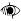 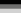 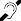 82	83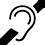 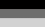 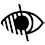 84	85MaiJuinFormulaire d'abonnement  abonnement à dates fixes Vous choisissez vos dates lors de la souscription  abonnement à dates libres (dans la limite des places disponibles)Vous choisissez vos spectacles lors de la souscription et fixez les dates au cours de la saison, par téléphone ou par courrier au plus tard 15 jours avant la première du spectacle choisiSpectacles	Date choisie	2 dates de repli (obligatoires)  Je souhaite recevoir les billets de mon abonnement en version électroniquerèglement de votre abonnementabonnement(s) choisi(s)Nombrede spectacles/ abonnementNombre de places 2666Nombred’abonnements	Sous-totaltotal	€86  Nouvel(le) Abonné(e)	  Abonné(e) saison 15-16Vos coordonnéesNom	PrénomAdresseCode postal	VilleAdresse mailTéléphone fixe	Téléphone portable Je souhaite recevoir les informations du TNS par e-mail (actualités des spectacles, de L'autre saison et de l'École)Votre tranche d’âge - de 28 ans	 - de 50 ans	 + de 50 ansaccompagnement spécifique demandé  Place pour fauteuil roulant	 Casque amplificateur	  Casque pour audiodescriptionEn application des articles 39 et suivants de la loi du 6 janvier 1978 modifiée, vous bénéficiez d’un droit d’accès et de rectification aux informations qui vous concernent que vous pouvez exercer en vous adressant au TNS, 1 avenue de la Marseillaise, BP 40184, 67005 Strasbourg cedex.L'équipeStanislas Nordey, directeur du TNS et de l’École supérieure d’art dramatique Antoine Mory, administrateurFrédéric Vossier, conseiller artistique et pédagogiqueFanny Mentré, responsable du comité de lecture et rédactriceJean-Louis Fernandez, photographe associéÀ la techniqueJean-Jacques Monier, directeur technique Antoine Dervaux, directeur technique adjointCaroline Elhimer, gestionnaire ressources humaines Bruno Bléger, régisseur généralThierry Cadin, régisseur généralStéphane Descombes, régisseur généralAbdel Barakat, régisseur transports et logistique Olivier Tinsel, chef accessoiristeMaxime Schacké, accessoiristeBernard Cathiard, responsable lumière Patrick Descac, régisseur lumièreChristophe Leflo de Kerleau, régisseur lumière Olivier Merlin, régisseur lumièreAlain Meilhac, responsable machinerie/plateau Michel Bajou, régisseur plateauCharles Ganzer, régisseur plateau Denis Schlotter, régisseur plateau Pascal Lose, machiniste-cintrier Daniel Masson, machiniste-cintrier Étienne Maurer, machiniste-cintrierAbdelkarim Rochdi, machiniste-cintrierRaoul Assant, responsable audiovisuel Sébastien Lefèvre, régisseur son/vidéo Hubert Pichot, régisseur son/vidéoHervé Cherblanc, responsable des ateliers de construction Christian Hugel, chef de l’atelier menuiserieGérard Logel, chef de l’atelier menuiserie Joël Abler, menuisierJean-François Michel, menuisier Jean-Michel Kuhn, peintreCasimir Lis, chef de l’atelier serrurerie Cyril Noël, serrurierAlain Storck, tapissierÉlisabeth Kinderstuth, responsable de l’atelier couture et habillement Farida Kalt, coupeuseCéline Ganzer, coupeuseBénédicte Foki, habilleuse-couturièreIsabelle Strasbach, responsable entretien-ménage Samira Deschasset, agent d’entretienOualid M’Barka, agent d’entretien Catherine Steible, agent d’entretienBernard Wassong, responsable sécurité-maintenance Karim Ghanem, chargé de maintenance et de sécurité Hamid Drouiche, agent de maintenance et de sécurité Yvonne Francisco, agent de maintenance et de sécuritéL’équipe du TNS se compose égalementde nombreux artistes et techniciens intermittents sans qui les spectacles ne pourraient exister.Italiques : collaborateurs pour la saisonÀ l’ÉcoleDominique Lecoyer, directrice des étudesAgnès Boukri, chargée de mission suivi des études et communication Sylvain Wolff, chargé du concours et suivi des étudesMarc Proulx, formation corporelle et jeu masquéRoland Reinewald, responsable formation Régie-Création et formation continue Frédéric Vossier, responsable formation Mise en scène/DramaturgieBernard Saam, régisseur formateur constructions-machinerie Grégory Fontana, régisseur formateur son-vidéoSophie Baer, régisseuse formatrice lumière, électricitéPierre Albert, responsable formation Scénographie − CostumesÀ l’administrationBertrand Salanon, directeur de la production et de la programmation Noémie de Bersaques, administratrice de productionMorgan Brunea, chargé de production et de diffusion Joëlle Abler, assistante d’administration et de productionDelphine Mast, directrice comptable et financièreDelphine Lorentz, comptable ordonnateur et gestionnaire d'achat Mireille Rieg, comptable ordonnateur et gestionnaire d’achat Célia Rethoré, agent comptableChristelle Klaeyle, comptable Olga Orphanides, comptableChristelle Burget, gestionnaire payeDorothée Hepp, gestionnaire ressources humaines Hélène Schatz, gestionnaire ressources humainesStéphane Michels, responsable du service informatique Geoffrey Holzinger, administrateur système et réseauDelphine Pasquali, responsable de la documentationau secrétariat généralBriac Jumelais, secrétaire généralCaroline Strauch, responsable du mécénat et des partenariatsChrystèle Guillembert, directrice des relations avec le public Luc Priori, chargé des relations avec le publicLeïla Saadi, chargée des relations avec le public Orphée Tassin, chargée des relations avec le public Alexandre Grisward, responsable billetterie et accueil Delphine Nore, responsable adjointe billetterieAïcha Chibatte, hôtesse de billetterie et d'accueil Chloé Ledieu, hôtesse de billetterie et d'accueil Fidèle Wendling, employé polyvalent d’accueil Vanessa Ziegler, employée polyvalente d’accueilNathalie Trotta, responsable de l’accueil du public et des compagnies Anne Froberger, attachée à l’accueil du public et des compagniesL'équipe d'ouvreursHôtes d'accueil principal : Bachir Akrad, Vincent Clos, Camille Ichou, Martin Jacquot, Léa KrugellLibraires : Claire Chabenes, Louise Deichtmann, Suzel Meyer, Clémence Moreau Hôtes d'accueil : Mylena Auzeneau, Emma De Oliveira, Clémence Delille, Antoine Durufle, Lucie Euzet, Candice Groff, Élise Haessig, Salomé Michel, Timothée Moreau, Marie Perron, Noëlla Pillon, Inés Pons-Mora, Marine Schutz, Morgan StephanChantal Regairaz, directrice de l’information et de la communication Suzy Boulmedais, chargée de l'information presse et webTania Giemza, graphisteAntoine Vieillard, chargé de communicationDiou Diop, employée au courrier et à la reprographie Michèle Lafosse, employée au courrier et à la reprographie Anita Le Van, attachée de presse88	89ProductionsNos partenairesIphigénie en taurideProduction : Théâtre du Gymnase - MarseilleCoproduction : Théâtre National de Strasbourg, Studio LibreCréation le 13 septembre 2016 au Théâtre National de StrasbourgaNGeLuS NoVuS antiFaustProduction : Le SingeCoproduction : Théâtre National de Strasbourg, La Colline - théâtre national, Festival d’Automne  à Paris, La Filature - Scène nationale de Mulhouse, MC2: Grenoble - Scène nationale, Le Printemps des comédiens, Théâtre Dijon-Bourgogne, Le Quai - Nouveau Théâtre d’Angers, La Comédie de   Valence- Centre dramatique nationalAvec le soutien de la DGCA du ministère de la Culture et de la Communication. Avec la participation artistique du Jeune Théâtre National. Avec le soutien de La Fonderie au Mans.Création le 23 septembre 2016 au Théâtre National de StrasbourgDans la solitudedes champs de cotonProduction : Le Liberté - Scène nationale de ToulonCoproduction : Théâtre National de Strasbourg, Théâtre du Gymnase - Marseille, Anthéa - Théâtre d’AntibesCréation le 1er octobre 2016 au Théâtre National de StrasbourgLe temps et la ChambreProduction : Théâtre des nuages de neigeCoproduction : Théâtre National de Strasbourg, La Colline - théâtre nationalLe  Théâtre  des  nuages  de  neige  est  soutenu par la DGCA du ministère de la Culture et de la CommunicationL'Arche est éditeur et agent théâtral du texte représentéCréation le 3 novembre 2016 au Théâtre National de StrasbourgMédée poème enragéProduction : MC93 Maison de la Culture de Seine- Saint-Denis, Pio & Co, Parc de la Villette dans le cadre des résidences d’artistes 2013Avec le soutien de la DRAC Île-de-France, de l’Association Beaumarchais-SACD, du Fonds SACD Musique de Scène et du 104 - Établissement artistique de la ville de ParisSpectacle créé le 3 mars 2014 à la MC93 Maison de la Culture de Seine-Saint-DenisPar-delà les marronniers - revu(e)Production : Théâtre du Rond-PointCoproduction : Opéra Orchestre national/ Montpellier- Languedoc-Roussillon, Théâtre de Liège, La Comédie de Saint-Étienne - Centre dramatique nationalL’Opéra Orchestre national / Montpellier - Languedoc- Roussillon est financé par Montpellier Méditerranée Métropole, la Région Languedoc-Roussillon et le ministère de la Culture et de la Communication.Construction du décor : ateliers de La Comédie de Saint-Étienne. Réalisation des costumes : atelier de costumes du Théâtre de Liège. Musique enregistrée par l'Orchestre national de Montpellier sous la direction de David Niemann.Spectacle créé le 15 mars 2016 au Théâtre du Rond-PointDom JuanProduction : Théâtre National de Bretagne - RennesCoproduction : Italienne avec Orchestre, Odéon  - Théâtre de l’Europe, MC2: Grenoble - Scène nationale, Châteauvallon - Scène nationale, Le Grand T - Théâtre de Loire-Atlantique, Le Printemps des comédiensAvec le soutien du Théâtre National de StrasbourgSpectacle créé le 22 mars 2016 au Théâtre National de Bretagne - Renneserich von StroheimProduction : Théâtre National de Strasbourg Coproduction : Théâtre National de Bretagne – Rennes L'Arche est éditeur et agent théâtral du texte représentéCréation le 31 janvier 2017 au Théâtre National de StrasbourgNeigeProduction : Théâtre National de Strasbourg,Cie Longtemps je me suis couché de bonne heureCoproduction : La Filature - Scène nationale de Mulhouse, Théâtre des Quartiers d’Ivry - La Manufacture des Œillets, Le Liberté - Scène nationale de Toulon, La Criée - Théâtre national de Marseille, Maison de la Culture de BourgesAvec le soutien de la DRACD’après le livre Neige d’Orhan Pamuk - Copyright © 2002, Iletism Yayincilik A.S All rights reservedCréation le 1er février 2017 au Théâtre National de StrasbourgDes roses et du jasminCoproduction : Théâtre National Palestinien, Théâtre des Quartiers d'Ivry - Centre dramatique national du Val-de-MarneAction financée par le Conseil régional d'Île-de- France et avec l'aide du Consulat général de France à JérusalemSpectacle créé le 2 juin 2015 au Théâtre National Palestinien - Jérusalem2666Un spectacle de Si vous pouviez lécher mon cœurProduction : Si vous  pouviez  lécher  mon  cœur,  Le Phénix - Scène nationale de Valenciennes, Théâtre National de Strasbourg, Odéon - Théâtre de l’Europe, Festival d’Avignon, TNT - Théâtre national de Toulouse, MC2: Grenoble - Scène nationale, Stadsschouwburg Amsterdam, La Filature - Scène nationale de Mulhouse, Le Quartz - Scène nationale de BrestAvec l'aide à la production du Dicréam et  de  la SACD Beaumarchais. Avec le soutien de La Friche  de la Belle de Mai, Marseille Montévidéo - Centre de créations contemporaines, Marseille - Le Grand Sud, la ville de Lille, le ministère de la Culture et de la CommunicationSi vous pouviez lécher mon cœur est conventionné par le ministère de la Culture et de la Communication, la DRAC Nord-Pas de Calais, le Conseil régional Nord- Pas-de-Calais et est subventionné par le Conseil général du Pas de Calais et la ville de Lille.Si vous pouviez lécher mon coeur et Julien Gosselin sont associés au Phénix, Scène nationale en résidence à Valenciennes. TNT - Théâtre National Toulouse / Midi Pyrénées et au Théâtre National de Strasbourg.Based on the book 2666 / Copyright © 2004, The Heirs of Roberto Bolaño - All rights reservedSpectacle créé le 18 juin 2016 au Phénix - Scène nationale de ValenciennesSombre rivièreProduction : Théâtre National de Strasbourg, Vita NovaCoproduction : MC93 Maison de la Culture de Seine- Saint-Denis, Le Liberté - Scène nationale de Toulon, Le Grand T - Nantes, La Comédie de Saint-ÉtienneCréation le 14 mars 2017 au Théâtre National de StrasbourgProvidenceProduction : La Comédie de Reims - Centre dramatique nationalCoproduction : Théâtre National de Strasbourg, Centre dramatique   national   Orléans/Loiret/Centre, Ircam- Centre Pompidou, MC93 Maison de la Culture de Seine-Saint-DenisCréation en novembre 2016 à La Comédie de ReimsBaalProduction : Théâtre National de Bretagne - RennesCoproduction : Fabrik Théâtre - Compagnie Christine Letailleur, Théâtre National de Strasbourg, La Colline - théâtre national (en cours)Création le 21 mars 2017 au Théâtre National de Bretagne - RennesLe froid augmente avec la clartéCoproduction : Théâtre National de Strasbourg, La Colline - théâtre nationalCréation le 25 avril 2017 au Théâtre National de StrasbourgMédée-MatériauProduction : Théâtre National de StrasbourgNouvelle création le 29 avril 2017 au Théâtre National de StrasbourgLe radeau de la MéduseProduction : La Piccola FamiliaCoproduction : Théâtre National de StrasbourgLa Piccola Familia est conventionnée par la DRAC Normandie, la Région Normandie et la ville de RouenSpectacle créé le 17 juillet 2016 au Festival d’AvignonNos partenaires média pour la saison 16-17Nos partenaires pour le projet 1er acte« 1er Acte, programme d’ateliers d’acteurs développé par le Théâtre National de Strasbourg, les Fondations Edmond de Rothschild et la Fondation SNCFen collaboration avec La Colline - théâtre national et le Centre chorégraphique national de Grenoble »Centre chorégraphique nationalde Grenoble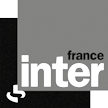 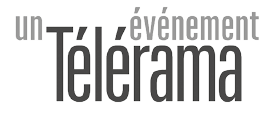 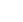 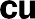 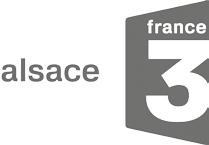 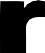 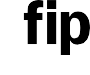 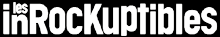 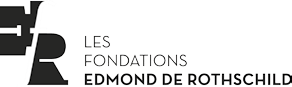 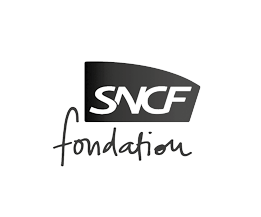 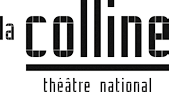 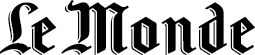 90	91Calendrier des spectaclesSeptembre	octobreCalendrier des spectaclesSeptembre	octobreCalendrier des spectaclesSeptembre	octobreCalendrier des spectaclesSeptembre	octobreCalendrier des spectaclesSeptembre	octobreCalendrier des spectaclesSeptembre	octobreCalendrier des spectaclesSeptembre	octobreCalendrier des spectaclesSeptembre	octobreCalendrier des spectaclesSeptembre	octobreCalendrier des spectaclesSeptembre	octobreCalendrier des spectaclesSeptembre	octobreCalendrier des spectaclesSeptembre	octobreNovembreNovembreNovembreNovembreNovembreNovembreNovembreDécembreDécembreDécembreDécembreDécembreDécembreDécembrejeu1sam1ANGELUS NOVUS AntiFaust19hGrübermar1jeu1Médée poème enragé20hGignouxven2mer2ven2Médée poème enragé20hGignouxsam3jeu3Le Temps et la Chambre20hKoltèssam3Médée poème enragé20hGignouxdim4ven4Le Temps et la Chambre20hKoltèsdim4lun5lun3sam5Le Temps et la Chambre20hKoltèslun5mar6mar4ANGELUS NOVUS AntiFaust19hGrüberdim6Le Temps et la Chambre16hKoltèsmar6mer7Dans la solitude...20hKoltèslun7mer7Par-delà les marronniers20hKoltèsjeu8mer5ANGELUS NOVUS AntiFaust19hGrübermar8Le Temps et la Chambre20hKoltèsjeu8Par-delà les marronniers20hKoltèsven9Dans la solitude...20hKoltèsmer9Le Temps et la Chambre20hKoltèsven9Par-delà les marronniers20hKoltèssam10jeu6ANGELUS NOVUS AntiFaust19hGrüberjeu10Le Temps et la Chambre20hKoltèssam10Par-delà les marronniers20hKoltèsdim11Dans la solitude...20hKoltèsven11dim11Par-delà les marronniers16hKoltèslun12ven7ANGELUS NOVUS AntiFaust19hGrübersam12lun12mar13Iphigénie en Tauride20hKoltèsDans la solitude...20hKoltèsdim13mar13Par-delà les marronniers20hKoltèsmer14Iphigénie en Tauride20hKoltèssam8ANGELUS NOVUS AntiFaust19hGrüberlun14Le Temps et la Chambre20hKoltèsmer14Par-delà les marronniers20hKoltèsjeu15Iphigénie en Tauride20hKoltèsDans la solitude...20hKoltèsmar15Le Temps et la Chambre20hKoltèsjeu15Par-delà les marronniers20hKoltèsven16Iphigénie en Tauride20hKoltèsdim9ANGELUS NOVUS AntiFaust15hGrübermer16Le Temps et la Chambre20hKoltèsven16Par-delà les marronniers20hKoltèssam17Iphigénie en Tauride20hKoltèslun10Dans la solitude...20hKoltèsjeu17Le Temps et la Chambre20hKoltèssam17Par-delà les marronniers16hKoltèsdim18mar11Dans la solitude...20hKoltèsven18Le Temps et la Chambre20hKoltèsdim18lun19mer12sam19lun19mar20Iphigénie en Tauride20hKoltèsjeu13dim20mar20mer21Iphigénie en Tauride20hKoltèsven14lun21mer21jeu22Iphigénie en Tauride20hKoltèssam15mar22jeu22ven23ANGELUS NOVUS AntiFaust19hGrüberdim16mer23Médée poème enragé20hGignouxven23Iphigénie en Tauride20hKoltèslun17jeu24Médée poème enragé20hGignouxsam24sam24ANGELUS NOVUS AntiFaust19hGrübermar18ven25Médée poème enragé20hGignouxdim25Iphigénie en Tauride20hKoltèsmer19sam26Médée poème enragé20hGignouxlun26dim25Iphigénie en Tauride16hKoltèsjeu20dim27Médée poème enragé16hGignouxmar27lun26ven21lun28mer28mar27ANGELUS NOVUS AntiFaust19hGrübersam22mar29Médée poème enragé20hGignouxjeu29mer28ANGELUS NOVUS AntiFaust19hGrüberdim23mer30Médée poème enragé20hGignouxven30jeu29ANGELUS NOVUS AntiFaust19hGrüberlun24sam31ven30ANGELUS NOVUS AntiFaust19hGrübermar25mer26jeu27ven28sam29dim30Surtitrage allemand	Surtitrage français	Audiodescription en direct	lun	31ou introduction au spectacleSurtitrage allemand	Surtitrage français	Audiodescription en direct	lun	31ou introduction au spectacleSurtitrage allemand	Surtitrage français	Audiodescription en direct	lun	31ou introduction au spectacleSurtitrage allemand	Surtitrage français	Audiodescription en direct	lun	31ou introduction au spectacleSurtitrage allemand	Surtitrage français	Audiodescription en direct	lun	31ou introduction au spectacleSurtitrage allemand	Surtitrage français	Audiodescription en direct	lun	31ou introduction au spectacleSurtitrage allemand	Surtitrage français	Audiodescription en direct	lun	31ou introduction au spectacleSurtitrage allemand	Surtitrage français	Audiodescription en direct	lun	31ou introduction au spectacleSurtitrage allemand	Surtitrage français	Audiodescription en direct	lun	31ou introduction au spectacleSurtitrage allemand	Surtitrage français	Audiodescription en direct	lun	31ou introduction au spectacleSurtitrage allemand	Surtitrage français	Audiodescription en direct	lun	31ou introduction au spectacleSurtitrage allemand	Surtitrage français	Audiodescription en direct	lun	31ou introduction au spectacleSurtitrage allemand	Surtitrage français	Audiodescription en direct	lun	31ou introduction au spectacleSurtitrage allemand	Surtitrage français	Audiodescription en direct	lun	31ou introduction au spectacleSurtitrage allemand	Surtitrage français	Audiodescription en direct	lun	31ou introduction au spectacleSurtitrage allemand	Surtitrage français	Audiodescription en direct	lun	31ou introduction au spectacleSurtitrage allemand	Surtitrage français	Audiodescription en direct	lun	31ou introduction au spectacleSurtitrage allemand	Surtitrage français	Audiodescription en direct	lun	31ou introduction au spectacleSurtitrage allemand	Surtitrage français	Audiodescription en direct	lun	31ou introduction au spectacleSurtitrage allemand	Surtitrage français	Audiodescription en direct	lun	31ou introduction au spectacleSurtitrage allemand	Surtitrage français	Audiodescription en direct	lun	31ou introduction au spectacleSurtitrage allemand	Surtitrage français	Audiodescription en direct	lun	31ou introduction au spectacleSurtitrage allemand	Surtitrage français	Audiodescription en direct	lun	31ou introduction au spectacleSurtitrage allemand	Surtitrage français	Audiodescription en direct	lun	31ou introduction au spectacleSurtitrage allemand	Surtitrage français	Audiodescription en direct	lun	31ou introduction au spectacleSurtitrage allemand	Surtitrage français	Audiodescription en direct	lun	31ou introduction au spectacleJanvierJanvierJanvierJanvierJanvierFévrierFévrierFévrierMarsMarsMarsMarsavrilavrilavrilavrilavrilavrilavrildim1mer1Neige19hGrübermer1Des roses et du jasmin19hGrübersam1lun2Erich von Stroheim20hKoltèsjeu2Des roses et du jasmin19hGrüberdim2mar3Dom Juan20hKoltèsjeu2Neige19hGrüberven3Des roses et du jasmin19hGrüberlun3mer4Dom Juan20hKoltèsErich von Stroheim20hKoltèssam4Des roses et du jasmin19hGrübermar4Baal20hKoltèsjeu5Dom Juan20hKoltèsven3Neige19hGrüberdim5mer5Baal20hKoltèsven6Dom Juan20hKoltèsErich von Stroheim20hKoltèslun6Des roses et du jasmin19hGrüberjeu6Baal20hKoltèssam7Dom Juan20hKoltèssam4Neige16hGrübermar7Des roses et du jasmin19hGrüberven7Baal20hKoltèsdim8Dom Juan16hKoltèsErich von Stroheim20hKoltèsmer8Des roses et du jasmin19hGrübersam8Baal20hKoltèslun9dim5jeu9dim9mar10Dom Juan20hKoltèslun6ven10lun10Baal20hKoltèsmer11Dom Juan20hKoltèsmar7Neige19hGrübermar11Baal20hKoltèsjeu12Dom Juan20hKoltèsErich von Stroheim20hKoltèsmer12Baal20hKoltèsven13Dom Juan20hKoltèsmer8Neige19hGrüberlun13jeu13sam14Dom Juan16hKoltèsErich von Stroheim20hKoltèsmar14Sombre Rivière20hKoltèsven14dim15jeu9Neige19hGrübermer15Sombre Rivière20hKoltèssam15lun16Erich von Stroheim20hKoltèsProvidence20hGignouxdim16mar17ven10Neige19hGrüberjeu16Sombre Rivière20hKoltèslun17mer18Erich von Stroheim20hKoltèsProvidence20hGignouxmar18jeu19sam11Neige19hGrüberven17Sombre Rivière20hKoltèsmer19ven20Erich von Stroheim20hKoltèsProvidence20hGignouxjeu20sam21dim12Neige16hGrübersam18266611hMaillon-Wackenven21dim22Erich von Stroheim16hKoltèsSombre Rivière20hKoltèssam22lun23lun13Providence20hGignouxdim23mar24mar14Neige19hGrüberdim19266611hMaillon-Wackenlun24mer25Erich von Stroheim20hKoltèsProvidence16hGignouxmar25Le froid augmente...20hGignouxjeu26mer15Neige19hGrüberlun20Sombre Rivière20hKoltèsmer26Le froid augmente...20hGignouxven27Erich von Stroheim20hKoltèsmar21Sombre Rivière20hKoltèsjeu27Le froid augmente...20hGignouxsam28jeu16Providence20hGignouxven28Le froid augmente...20hGignouxdim29ven17mer22Sombre Rivière20hKoltèssam29Le froid augmente...20hGignouxlun30sam18Providence20hGignouxmar31Erich Von Stroheim20hKoltèsdim19jeu23Sombre Rivière20hKoltèslun20Providence20hGignouxmar21ven24Sombre Rivière20hKoltèsmer22Providence20hGignouxjeu23sam25266611hMaillon-Wackenven24Sombre Rivière16hKoltèssam25Providence20hGignouxdim26dim26266611hMaillon-Wackenlun27lun27mar28Des roses et du jasmin19hGrübermar28mer29jeu30ven31Iphigénie en TaurideANGELUS NOVUS AntiFaustDans la solitude des champs de cotonLe Temps et la ChambreMédée poème enragéPar-delà les marronniers - Revu(e)Dom JuanErich von StroheimNeigeDes roses et du jasmin2666Sombre RivièreProvidenceBaalLe froid augmente avec la clartéMédée-MatériauLe Radeau de la MéduseCarte Saison 17 spectacles / 224 €—€Abonnement à partir de 4 spectacles / 15 € la place+ 3 € x .....€Abonnement - 28 ans / 8 € la place+ 3 € x .....€Abonnement Carte Culture / 6 € la place—€Abonnement Carte Atout Voir / 6 € la place—€